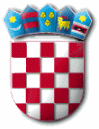 REPUBLIKA HRVATSKAPRIMORSKO-GORANSKA ŽUPANIJAOPĆINA PUNATOBRAZAC OPISA PROGRAMA ILI PROJEKTA
Javni natječaj za financiranje programa i projekata od interesa za opće dobro koje provode udrugeMolimo Vas da prije ispunjavanja ovog Obrasca pažljivo pročitate Upute za prijavitelje.Obrazac pažljivo pročitajte i popunite što je moguće jasnije da bi se mogla napraviti procjena kvalitete prijedloga programa/projekta. Budite precizni i navedite dovoljno detalja koji će omogućiti jasnoću prijedloga.Molimo da Obrazac popunite korištenjem računala.MP                                (mjesto)                                                          (datum, godina)Datum objave natječaja:27. prosinca 2019. godineRok za dostavu prijave na natječaj:29. siječnja 2020. godine do 15:00 satiNaziv programa/projekta:Naziv prijavitelja programa/projekta:  Prioritetno područje za koje se program/projekt prijavljuje(označiti sa „X“)Prioritetno područje 1 - Programi javnih potreba u kulturiPrioritetno područje za koje se program/projekt prijavljuje(označiti sa „X“)Prioritetno područje 2 - Programi javnih potreba u sportuPrioritetno područje za koje se program/projekt prijavljuje(označiti sa „X“)Prioritetno područje 3 - Programi javnih potreba u civilnom društvuI.I.OPĆI PODACI O PRIJAVITELJU PROJEKTA/PROGRAMA I PARTNERIMAOPĆI PODACI O PRIJAVITELJU PROJEKTA/PROGRAMA I PARTNERIMAOPĆI PODACI O PRIJAVITELJU PROJEKTA/PROGRAMA I PARTNERIMAOPĆI PODACI O PRIJAVITELJU PROJEKTA/PROGRAMA I PARTNERIMAOPĆI PODACI O PRIJAVITELJU PROJEKTA/PROGRAMA I PARTNERIMAOPĆI PODACI O PRIJAVITELJU PROJEKTA/PROGRAMA I PARTNERIMAOPĆI PODACI O PRIJAVITELJU PROJEKTA/PROGRAMA I PARTNERIMAOPĆI PODACI O PRIJAVITELJU PROJEKTA/PROGRAMA I PARTNERIMAOPĆI PODACI O PRIJAVITELJU PROJEKTA/PROGRAMA I PARTNERIMAOPĆI PODACI O PRIJAVITELJU PROJEKTA/PROGRAMA I PARTNERIMAOPĆI PODACI O PRIJAVITELJU PROJEKTA/PROGRAMA I PARTNERIMAOPĆI PODACI O PRIJAVITELJU PROJEKTA/PROGRAMA I PARTNERIMAOPĆI PODACI O PRIJAVITELJU PROJEKTA/PROGRAMA I PARTNERIMAOPĆI PODACI O PRIJAVITELJU PROJEKTA/PROGRAMA I PARTNERIMAOPĆI PODACI O PRIJAVITELJU PROJEKTA/PROGRAMA I PARTNERIMAOPĆI PODACI O PRIJAVITELJU PROJEKTA/PROGRAMA I PARTNERIMAOPĆI PODACI O PRIJAVITELJU PROJEKTA/PROGRAMA I PARTNERIMAOPĆI PODACI O PRIJAVITELJU PROJEKTA/PROGRAMA I PARTNERIMAOPĆI PODACI O PRIJAVITELJU PROJEKTA/PROGRAMA I PARTNERIMAOPĆI PODACI O PRIJAVITELJU PROJEKTA/PROGRAMA I PARTNERIMAOPĆI PODACI O PRIJAVITELJU PROJEKTA/PROGRAMA I PARTNERIMAOPĆI PODACI O PRIJAVITELJU PROJEKTA/PROGRAMA I PARTNERIMAOPĆI PODACI O PRIJAVITELJU PROJEKTA/PROGRAMA I PARTNERIMAOPĆI PODACI O PRIJAVITELJU PROJEKTA/PROGRAMA I PARTNERIMAOPĆI PODACI O PRIJAVITELJU PROJEKTA/PROGRAMA I PARTNERIMAOPĆI PODACI O PRIJAVITELJU PROJEKTA/PROGRAMA I PARTNERIMAOPĆI PODACI O PRIJAVITELJU PROJEKTA/PROGRAMA I PARTNERIMAOPĆI PODACI O PRIJAVITELJU PROJEKTA/PROGRAMA I PARTNERIMAOPĆI PODACI O PRIJAVITELJU PROJEKTA/PROGRAMA I PARTNERIMAOSNOVNI PODACI O ORGANIZACIJI – PRIJAVITELJU PROJEKTA/PROGRAMA I PARTNERIMAOSNOVNI PODACI O ORGANIZACIJI – PRIJAVITELJU PROJEKTA/PROGRAMA I PARTNERIMAOSNOVNI PODACI O ORGANIZACIJI – PRIJAVITELJU PROJEKTA/PROGRAMA I PARTNERIMAOSNOVNI PODACI O ORGANIZACIJI – PRIJAVITELJU PROJEKTA/PROGRAMA I PARTNERIMAOSNOVNI PODACI O ORGANIZACIJI – PRIJAVITELJU PROJEKTA/PROGRAMA I PARTNERIMAOSNOVNI PODACI O ORGANIZACIJI – PRIJAVITELJU PROJEKTA/PROGRAMA I PARTNERIMAOSNOVNI PODACI O ORGANIZACIJI – PRIJAVITELJU PROJEKTA/PROGRAMA I PARTNERIMAOSNOVNI PODACI O ORGANIZACIJI – PRIJAVITELJU PROJEKTA/PROGRAMA I PARTNERIMAOSNOVNI PODACI O ORGANIZACIJI – PRIJAVITELJU PROJEKTA/PROGRAMA I PARTNERIMAOSNOVNI PODACI O ORGANIZACIJI – PRIJAVITELJU PROJEKTA/PROGRAMA I PARTNERIMAOSNOVNI PODACI O ORGANIZACIJI – PRIJAVITELJU PROJEKTA/PROGRAMA I PARTNERIMAOSNOVNI PODACI O ORGANIZACIJI – PRIJAVITELJU PROJEKTA/PROGRAMA I PARTNERIMAOSNOVNI PODACI O ORGANIZACIJI – PRIJAVITELJU PROJEKTA/PROGRAMA I PARTNERIMAOSNOVNI PODACI O ORGANIZACIJI – PRIJAVITELJU PROJEKTA/PROGRAMA I PARTNERIMAOSNOVNI PODACI O ORGANIZACIJI – PRIJAVITELJU PROJEKTA/PROGRAMA I PARTNERIMAOSNOVNI PODACI O ORGANIZACIJI – PRIJAVITELJU PROJEKTA/PROGRAMA I PARTNERIMAOSNOVNI PODACI O ORGANIZACIJI – PRIJAVITELJU PROJEKTA/PROGRAMA I PARTNERIMAOSNOVNI PODACI O ORGANIZACIJI – PRIJAVITELJU PROJEKTA/PROGRAMA I PARTNERIMAOSNOVNI PODACI O ORGANIZACIJI – PRIJAVITELJU PROJEKTA/PROGRAMA I PARTNERIMAOSNOVNI PODACI O ORGANIZACIJI – PRIJAVITELJU PROJEKTA/PROGRAMA I PARTNERIMAOSNOVNI PODACI O ORGANIZACIJI – PRIJAVITELJU PROJEKTA/PROGRAMA I PARTNERIMAOSNOVNI PODACI O ORGANIZACIJI – PRIJAVITELJU PROJEKTA/PROGRAMA I PARTNERIMAOSNOVNI PODACI O ORGANIZACIJI – PRIJAVITELJU PROJEKTA/PROGRAMA I PARTNERIMAOSNOVNI PODACI O ORGANIZACIJI – PRIJAVITELJU PROJEKTA/PROGRAMA I PARTNERIMAOSNOVNI PODACI O ORGANIZACIJI – PRIJAVITELJU PROJEKTA/PROGRAMA I PARTNERIMAOSNOVNI PODACI O ORGANIZACIJI – PRIJAVITELJU PROJEKTA/PROGRAMA I PARTNERIMAOSNOVNI PODACI O ORGANIZACIJI – PRIJAVITELJU PROJEKTA/PROGRAMA I PARTNERIMAOSNOVNI PODACI O ORGANIZACIJI – PRIJAVITELJU PROJEKTA/PROGRAMA I PARTNERIMAOSNOVNI PODACI O ORGANIZACIJI – PRIJAVITELJU PROJEKTA/PROGRAMA I PARTNERIMA1.1.Naziv organizacijeNaziv organizacijeNaziv organizacijeNaziv organizacijeNaziv organizacijeNaziv organizacije2.2.Adresa (ulica i broj)Adresa (ulica i broj)Adresa (ulica i broj)Adresa (ulica i broj)Adresa (ulica i broj)Adresa (ulica i broj)3.3.Poštanski broj i sjedištePoštanski broj i sjedištePoštanski broj i sjedištePoštanski broj i sjedištePoštanski broj i sjedištePoštanski broj i sjedište44. županija. županija. županija. županija. županija. županija5.5.Ime i prezime  osobe ovlaštene za zastupanje i dužnost koju obavlja Ime i prezime  osobe ovlaštene za zastupanje i dužnost koju obavlja Ime i prezime  osobe ovlaštene za zastupanje i dužnost koju obavlja Ime i prezime  osobe ovlaštene za zastupanje i dužnost koju obavlja Ime i prezime  osobe ovlaštene za zastupanje i dužnost koju obavlja Ime i prezime  osobe ovlaštene za zastupanje i dužnost koju obavlja 6.6.TelefonTelefonTelefonTelefonTelefonTelefon7. Mobitel7. Mobitel7. Mobitel7. Mobitel7. Mobitel7. Mobitel7. Mobitel7. Mobitel8.  8.  E-mailE-mailE-mailE-mailE-mailE-mail9.9.Internetska stranicaInternetska stranicaInternetska stranicaInternetska stranicaInternetska stranicaInternetska stranica10.10.Godina osnutkaGodina osnutkaGodina osnutkaGodina osnutkaGodina osnutkaGodina osnutka11. 11. Datum upisa u matični registarDatum upisa u matični registarDatum upisa u matični registarDatum upisa u matični registarDatum upisa u matični registarDatum upisa u matični registar12.12.12.12.Registarski brojRegistarski brojRegistarski brojRegistarski broj13.13.Broj žiro-računa i naziv banke (IBAN)Broj žiro-računa i naziv banke (IBAN)Broj žiro-računa i naziv banke (IBAN)Broj žiro-računa i naziv banke (IBAN)Broj žiro-računa i naziv banke (IBAN)Broj žiro-računa i naziv banke (IBAN)14.14.OIB (osobni identifikacijski broj)OIB (osobni identifikacijski broj)OIB (osobni identifikacijski broj)OIB (osobni identifikacijski broj)OIB (osobni identifikacijski broj)OIB (osobni identifikacijski broj)15.15.RNO (broj u Registru neprofitnih organizacija)RNO (broj u Registru neprofitnih organizacija)RNO (broj u Registru neprofitnih organizacija)RNO (broj u Registru neprofitnih organizacija)RNO (broj u Registru neprofitnih organizacija)RNO (broj u Registru neprofitnih organizacija)16.16.Ciljevi osnivanja, sukladno StatutuCiljevi osnivanja, sukladno StatutuCiljevi osnivanja, sukladno StatutuCiljevi osnivanja, sukladno StatutuCiljevi osnivanja, sukladno StatutuCiljevi osnivanja, sukladno Statutu17.17.Djelatnost(i) organizacije, sukladno StatutuDjelatnost(i) organizacije, sukladno StatutuDjelatnost(i) organizacije, sukladno StatutuDjelatnost(i) organizacije, sukladno StatutuDjelatnost(i) organizacije, sukladno StatutuDjelatnost(i) organizacije, sukladno Statutu18.18.Ukupan broj (upisati broj)Ukupan broj (upisati broj)Ukupan broj (upisati broj)Ukupan broj (upisati broj)Ukupan broj (upisati broj)Ukupan broj (upisati broj)članovačlanovačlanovačlanovaod toga (upisati broj)od toga (upisati broj)od toga (upisati broj)od toga (upisati broj)od toga (upisati broj)od toga (upisati broj)članova iz Općine Punatčlanova iz Općine Punatčlanova iz Općine Punatčlanova iz Općine Punatčlanova iz Općine Punatčlanova iz Općine Punatčlanova iz Općine Punatčlanova iz Općine Punatčlanova iz Općine Punatčlanova iz Općine Punatčlanova iz Općine Punatčlanova iz Općine Punat19.19.Udio volonterskog rada u organizacijiUdio volonterskog rada u organizacijiUdio volonterskog rada u organizacijiUdio volonterskog rada u organizacijiUdio volonterskog rada u organizacijiUdio volonterskog rada u organizacijiUdio volonterskog rada u organizacijiUdio volonterskog rada u organizacijiUdio volonterskog rada u organizacijiUdio volonterskog rada u organizacijiUdio volonterskog rada u organizacijiUdio volonterskog rada u organizacijiUdio volonterskog rada u organizacijiUdio volonterskog rada u organizacijiUdio volonterskog rada u organizacijiUdio volonterskog rada u organizacijiUdio volonterskog rada u organizacijiUdio volonterskog rada u organizacijiUdio volonterskog rada u organizacijiUdio volonterskog rada u organizacijiUdio volonterskog rada u organizacijiUdio volonterskog rada u organizacijiUdio volonterskog rada u organizacijiUdio volonterskog rada u organizacijiUdio volonterskog rada u organizacijiUdio volonterskog rada u organizacijiUdio volonterskog rada u organizacijiUdio volonterskog rada u organizacijiUdio volonterskog rada u organizacijia)a)broj osoba koje volontirajubroj osoba koje volontirajubroj osoba koje volontirajubroj osoba koje volontirajubroj osoba koje volontirajubroj osoba koje volontiraju20.20.Broj zaposlenih na dan prijave projekta/programa (upisati broj)Broj zaposlenih na dan prijave projekta/programa (upisati broj)Broj zaposlenih na dan prijave projekta/programa (upisati broj)Broj zaposlenih na dan prijave projekta/programa (upisati broj)Broj zaposlenih na dan prijave projekta/programa (upisati broj)Broj zaposlenih na dan prijave projekta/programa (upisati broj)na određenona određenona određenona određenona određenona određenona određenona određenona određenona neodređenona neodređenona neodređenona neodređenona neodređenona neodređeno21.21.Je li vaša organizacija u sustavu PDV-a (označite sa “x”)Je li vaša organizacija u sustavu PDV-a (označite sa “x”)Je li vaša organizacija u sustavu PDV-a (označite sa “x”)Je li vaša organizacija u sustavu PDV-a (označite sa “x”)Je li vaša organizacija u sustavu PDV-a (označite sa “x”)Je li vaša organizacija u sustavu PDV-a (označite sa “x”)DaDaDaDaDaDaDaDaDaNeNeNeNeNeNe22.22.Ukupno ostvareni prihod organizacije u godini koja prethodi godini raspisivanja poziva (upišite iznos)Ukupno ostvareni prihod organizacije u godini koja prethodi godini raspisivanja poziva (upišite iznos)Ukupno ostvareni prihod organizacije u godini koja prethodi godini raspisivanja poziva (upišite iznos)Ukupno ostvareni prihod organizacije u godini koja prethodi godini raspisivanja poziva (upišite iznos)Ukupno ostvareni prihod organizacije u godini koja prethodi godini raspisivanja poziva (upišite iznos)Ukupno ostvareni prihod organizacije u godini koja prethodi godini raspisivanja poziva (upišite iznos)23.23.Od toga ostvareno od (upišite iznos)Od toga ostvareno od (upišite iznos)Od toga ostvareno od (upišite iznos)Od toga ostvareno od (upišite iznos)Od toga ostvareno od (upišite iznos)Od toga ostvareno od (upišite iznos)Od toga ostvareno od (upišite iznos)Od toga ostvareno od (upišite iznos)Od toga ostvareno od (upišite iznos)Od toga ostvareno od (upišite iznos)Od toga ostvareno od (upišite iznos)Od toga ostvareno od (upišite iznos)Od toga ostvareno od (upišite iznos)Od toga ostvareno od (upišite iznos)Od toga ostvareno od (upišite iznos)Od toga ostvareno od (upišite iznos)Od toga ostvareno od (upišite iznos)Od toga ostvareno od (upišite iznos)Od toga ostvareno od (upišite iznos)Od toga ostvareno od (upišite iznos)Od toga ostvareno od (upišite iznos)Od toga ostvareno od (upišite iznos)Od toga ostvareno od (upišite iznos)Od toga ostvareno od (upišite iznos)Od toga ostvareno od (upišite iznos)Od toga ostvareno od (upišite iznos)Od toga ostvareno od (upišite iznos)Od toga ostvareno od (upišite iznos)Od toga ostvareno od (upišite iznos)a)a)državnog proračunadržavnog proračunadržavnog proračunadržavnog proračunadržavnog proračunadržavnog proračunab)b)proračuna jedinica lokalne i područne (regionalne) samoupraveproračuna jedinica lokalne i područne (regionalne) samoupraveproračuna jedinica lokalne i područne (regionalne) samoupraveproračuna jedinica lokalne i područne (regionalne) samoupraveproračuna jedinica lokalne i područne (regionalne) samoupraveproračuna jedinica lokalne i područne (regionalne) samoupraveod toga iz proračuna Općine Punatod toga iz proračuna Općine Punatod toga iz proračuna Općine Punatod toga iz proračuna Općine Punatod toga iz proračuna Općine Punatod toga iz proračuna Općine Punatc)c)inozemnih vlada i međunarodnih organizacijainozemnih vlada i međunarodnih organizacijainozemnih vlada i međunarodnih organizacijainozemnih vlada i međunarodnih organizacijainozemnih vlada i međunarodnih organizacijainozemnih vlada i međunarodnih organizacijad)d)trgovačkih društava i ostalih pravnih osobatrgovačkih društava i ostalih pravnih osobatrgovačkih društava i ostalih pravnih osobatrgovačkih društava i ostalih pravnih osobatrgovačkih društava i ostalih pravnih osobatrgovačkih društava i ostalih pravnih osobae)e)građana i kućanstavagrađana i kućanstavagrađana i kućanstavagrađana i kućanstavagrađana i kućanstavagrađana i kućanstavaf)f)povezanih neprofitnih organizacijapovezanih neprofitnih organizacijapovezanih neprofitnih organizacijapovezanih neprofitnih organizacijapovezanih neprofitnih organizacijapovezanih neprofitnih organizacijag)g)prihoda od članarineprihoda od članarineprihoda od članarineprihoda od članarineprihoda od članarineprihoda od članarineh)h)prihoda iz EU fondovaprihoda iz EU fondovaprihoda iz EU fondovaprihoda iz EU fondovaprihoda iz EU fondovaprihoda iz EU fondova24.24.Ukupan iznos isplaćen za plaće u godini koja prethodi godini raspisivanja pozivaUkupan iznos isplaćen za plaće u godini koja prethodi godini raspisivanja pozivaUkupan iznos isplaćen za plaće u godini koja prethodi godini raspisivanja pozivaUkupan iznos isplaćen za plaće u godini koja prethodi godini raspisivanja pozivaUkupan iznos isplaćen za plaće u godini koja prethodi godini raspisivanja pozivaUkupan iznos isplaćen za plaće u godini koja prethodi godini raspisivanja poziva25.25.Ukupan iznos isplaćen za naknade drugog dohotka u godini koja prethodi godini raspisivanja pozivaUkupan iznos isplaćen za naknade drugog dohotka u godini koja prethodi godini raspisivanja pozivaUkupan iznos isplaćen za naknade drugog dohotka u godini koja prethodi godini raspisivanja pozivaUkupan iznos isplaćen za naknade drugog dohotka u godini koja prethodi godini raspisivanja pozivaUkupan iznos isplaćen za naknade drugog dohotka u godini koja prethodi godini raspisivanja pozivaUkupan iznos isplaćen za naknade drugog dohotka u godini koja prethodi godini raspisivanja poziva26.26.Broj ukupno odobrenih bespovratnih potpora u godini koja prethodi godini raspisivanja pozivaBroj ukupno odobrenih bespovratnih potpora u godini koja prethodi godini raspisivanja pozivaBroj ukupno odobrenih bespovratnih potpora u godini koja prethodi godini raspisivanja pozivaBroj ukupno odobrenih bespovratnih potpora u godini koja prethodi godini raspisivanja pozivaBroj ukupno odobrenih bespovratnih potpora u godini koja prethodi godini raspisivanja pozivaBroj ukupno odobrenih bespovratnih potpora u godini koja prethodi godini raspisivanja poziva27.27.Broj partnerstva u koja je organizacija uključena na provedbi projekata/programa u trenutku prijave na ovaj natječajBroj partnerstva u koja je organizacija uključena na provedbi projekata/programa u trenutku prijave na ovaj natječajBroj partnerstva u koja je organizacija uključena na provedbi projekata/programa u trenutku prijave na ovaj natječajBroj partnerstva u koja je organizacija uključena na provedbi projekata/programa u trenutku prijave na ovaj natječajBroj partnerstva u koja je organizacija uključena na provedbi projekata/programa u trenutku prijave na ovaj natječajBroj partnerstva u koja je organizacija uključena na provedbi projekata/programa u trenutku prijave na ovaj natječaj28.28.Izrađujete li godišnji izvještaj o radu? (označite sa “x”)Izrađujete li godišnji izvještaj o radu? (označite sa “x”)Izrađujete li godišnji izvještaj o radu? (označite sa “x”)Izrađujete li godišnji izvještaj o radu? (označite sa “x”)Izrađujete li godišnji izvještaj o radu? (označite sa “x”)Izrađujete li godišnji izvještaj o radu? (označite sa “x”)Da.Da.Da.Da.Da.Da.Da.Da.Da.Ne.a)a)Ukoliko ste označili odgovor “da”, kome ga dostavljate i na koji način ga predstavljate javnosti?Ukoliko ste označili odgovor “da”, kome ga dostavljate i na koji način ga predstavljate javnosti?Ukoliko ste označili odgovor “da”, kome ga dostavljate i na koji način ga predstavljate javnosti?Ukoliko ste označili odgovor “da”, kome ga dostavljate i na koji način ga predstavljate javnosti?Ukoliko ste označili odgovor “da”, kome ga dostavljate i na koji način ga predstavljate javnosti?Ukoliko ste označili odgovor “da”, kome ga dostavljate i na koji način ga predstavljate javnosti?29.29.Prepoznatljivost prijavitelja (i partnera ako je primjenjivo) kroz financirane projekte/programe u dvije godine koje su prethodile godini raspisivanja Natječaja.(molimo navedite nazive projekata/programa i tijela državne uprave, odnosno jedinica lokalne i područne (regionalne) samouprave koji su vam odobrili bespovratne potpore u dvije godine koje su prethodile godini raspisivanja Natječaja)1.2. ………………Prepoznatljivost prijavitelja (i partnera ako je primjenjivo) kroz financirane projekte/programe u dvije godine koje su prethodile godini raspisivanja Natječaja.(molimo navedite nazive projekata/programa i tijela državne uprave, odnosno jedinica lokalne i područne (regionalne) samouprave koji su vam odobrili bespovratne potpore u dvije godine koje su prethodile godini raspisivanja Natječaja)1.2. ………………Prepoznatljivost prijavitelja (i partnera ako je primjenjivo) kroz financirane projekte/programe u dvije godine koje su prethodile godini raspisivanja Natječaja.(molimo navedite nazive projekata/programa i tijela državne uprave, odnosno jedinica lokalne i područne (regionalne) samouprave koji su vam odobrili bespovratne potpore u dvije godine koje su prethodile godini raspisivanja Natječaja)1.2. ………………Prepoznatljivost prijavitelja (i partnera ako je primjenjivo) kroz financirane projekte/programe u dvije godine koje su prethodile godini raspisivanja Natječaja.(molimo navedite nazive projekata/programa i tijela državne uprave, odnosno jedinica lokalne i područne (regionalne) samouprave koji su vam odobrili bespovratne potpore u dvije godine koje su prethodile godini raspisivanja Natječaja)1.2. ………………Prepoznatljivost prijavitelja (i partnera ako je primjenjivo) kroz financirane projekte/programe u dvije godine koje su prethodile godini raspisivanja Natječaja.(molimo navedite nazive projekata/programa i tijela državne uprave, odnosno jedinica lokalne i područne (regionalne) samouprave koji su vam odobrili bespovratne potpore u dvije godine koje su prethodile godini raspisivanja Natječaja)1.2. ………………Prepoznatljivost prijavitelja (i partnera ako je primjenjivo) kroz financirane projekte/programe u dvije godine koje su prethodile godini raspisivanja Natječaja.(molimo navedite nazive projekata/programa i tijela državne uprave, odnosno jedinica lokalne i područne (regionalne) samouprave koji su vam odobrili bespovratne potpore u dvije godine koje su prethodile godini raspisivanja Natječaja)1.2. ………………Prepoznatljivost prijavitelja (i partnera ako je primjenjivo) kroz financirane projekte/programe u dvije godine koje su prethodile godini raspisivanja Natječaja.(molimo navedite nazive projekata/programa i tijela državne uprave, odnosno jedinica lokalne i područne (regionalne) samouprave koji su vam odobrili bespovratne potpore u dvije godine koje su prethodile godini raspisivanja Natječaja)1.2. ………………Prepoznatljivost prijavitelja (i partnera ako je primjenjivo) kroz financirane projekte/programe u dvije godine koje su prethodile godini raspisivanja Natječaja.(molimo navedite nazive projekata/programa i tijela državne uprave, odnosno jedinica lokalne i područne (regionalne) samouprave koji su vam odobrili bespovratne potpore u dvije godine koje su prethodile godini raspisivanja Natječaja)1.2. ………………Prepoznatljivost prijavitelja (i partnera ako je primjenjivo) kroz financirane projekte/programe u dvije godine koje su prethodile godini raspisivanja Natječaja.(molimo navedite nazive projekata/programa i tijela državne uprave, odnosno jedinica lokalne i područne (regionalne) samouprave koji su vam odobrili bespovratne potpore u dvije godine koje su prethodile godini raspisivanja Natječaja)1.2. ………………Prepoznatljivost prijavitelja (i partnera ako je primjenjivo) kroz financirane projekte/programe u dvije godine koje su prethodile godini raspisivanja Natječaja.(molimo navedite nazive projekata/programa i tijela državne uprave, odnosno jedinica lokalne i područne (regionalne) samouprave koji su vam odobrili bespovratne potpore u dvije godine koje su prethodile godini raspisivanja Natječaja)1.2. ………………Prepoznatljivost prijavitelja (i partnera ako je primjenjivo) kroz financirane projekte/programe u dvije godine koje su prethodile godini raspisivanja Natječaja.(molimo navedite nazive projekata/programa i tijela državne uprave, odnosno jedinica lokalne i područne (regionalne) samouprave koji su vam odobrili bespovratne potpore u dvije godine koje su prethodile godini raspisivanja Natječaja)1.2. ………………Prepoznatljivost prijavitelja (i partnera ako je primjenjivo) kroz financirane projekte/programe u dvije godine koje su prethodile godini raspisivanja Natječaja.(molimo navedite nazive projekata/programa i tijela državne uprave, odnosno jedinica lokalne i područne (regionalne) samouprave koji su vam odobrili bespovratne potpore u dvije godine koje su prethodile godini raspisivanja Natječaja)1.2. ………………Prepoznatljivost prijavitelja (i partnera ako je primjenjivo) kroz financirane projekte/programe u dvije godine koje su prethodile godini raspisivanja Natječaja.(molimo navedite nazive projekata/programa i tijela državne uprave, odnosno jedinica lokalne i područne (regionalne) samouprave koji su vam odobrili bespovratne potpore u dvije godine koje su prethodile godini raspisivanja Natječaja)1.2. ………………Prepoznatljivost prijavitelja (i partnera ako je primjenjivo) kroz financirane projekte/programe u dvije godine koje su prethodile godini raspisivanja Natječaja.(molimo navedite nazive projekata/programa i tijela državne uprave, odnosno jedinica lokalne i područne (regionalne) samouprave koji su vam odobrili bespovratne potpore u dvije godine koje su prethodile godini raspisivanja Natječaja)1.2. ………………Prepoznatljivost prijavitelja (i partnera ako je primjenjivo) kroz financirane projekte/programe u dvije godine koje su prethodile godini raspisivanja Natječaja.(molimo navedite nazive projekata/programa i tijela državne uprave, odnosno jedinica lokalne i područne (regionalne) samouprave koji su vam odobrili bespovratne potpore u dvije godine koje su prethodile godini raspisivanja Natječaja)1.2. ………………Prepoznatljivost prijavitelja (i partnera ako je primjenjivo) kroz financirane projekte/programe u dvije godine koje su prethodile godini raspisivanja Natječaja.(molimo navedite nazive projekata/programa i tijela državne uprave, odnosno jedinica lokalne i područne (regionalne) samouprave koji su vam odobrili bespovratne potpore u dvije godine koje su prethodile godini raspisivanja Natječaja)1.2. ………………Prepoznatljivost prijavitelja (i partnera ako je primjenjivo) kroz financirane projekte/programe u dvije godine koje su prethodile godini raspisivanja Natječaja.(molimo navedite nazive projekata/programa i tijela državne uprave, odnosno jedinica lokalne i područne (regionalne) samouprave koji su vam odobrili bespovratne potpore u dvije godine koje su prethodile godini raspisivanja Natječaja)1.2. ………………Prepoznatljivost prijavitelja (i partnera ako je primjenjivo) kroz financirane projekte/programe u dvije godine koje su prethodile godini raspisivanja Natječaja.(molimo navedite nazive projekata/programa i tijela državne uprave, odnosno jedinica lokalne i područne (regionalne) samouprave koji su vam odobrili bespovratne potpore u dvije godine koje su prethodile godini raspisivanja Natječaja)1.2. ………………Prepoznatljivost prijavitelja (i partnera ako je primjenjivo) kroz financirane projekte/programe u dvije godine koje su prethodile godini raspisivanja Natječaja.(molimo navedite nazive projekata/programa i tijela državne uprave, odnosno jedinica lokalne i područne (regionalne) samouprave koji su vam odobrili bespovratne potpore u dvije godine koje su prethodile godini raspisivanja Natječaja)1.2. ………………Prepoznatljivost prijavitelja (i partnera ako je primjenjivo) kroz financirane projekte/programe u dvije godine koje su prethodile godini raspisivanja Natječaja.(molimo navedite nazive projekata/programa i tijela državne uprave, odnosno jedinica lokalne i područne (regionalne) samouprave koji su vam odobrili bespovratne potpore u dvije godine koje su prethodile godini raspisivanja Natječaja)1.2. ………………Prepoznatljivost prijavitelja (i partnera ako je primjenjivo) kroz financirane projekte/programe u dvije godine koje su prethodile godini raspisivanja Natječaja.(molimo navedite nazive projekata/programa i tijela državne uprave, odnosno jedinica lokalne i područne (regionalne) samouprave koji su vam odobrili bespovratne potpore u dvije godine koje su prethodile godini raspisivanja Natječaja)1.2. ………………Prepoznatljivost prijavitelja (i partnera ako je primjenjivo) kroz financirane projekte/programe u dvije godine koje su prethodile godini raspisivanja Natječaja.(molimo navedite nazive projekata/programa i tijela državne uprave, odnosno jedinica lokalne i područne (regionalne) samouprave koji su vam odobrili bespovratne potpore u dvije godine koje su prethodile godini raspisivanja Natječaja)1.2. ………………Prepoznatljivost prijavitelja (i partnera ako je primjenjivo) kroz financirane projekte/programe u dvije godine koje su prethodile godini raspisivanja Natječaja.(molimo navedite nazive projekata/programa i tijela državne uprave, odnosno jedinica lokalne i područne (regionalne) samouprave koji su vam odobrili bespovratne potpore u dvije godine koje su prethodile godini raspisivanja Natječaja)1.2. ………………Prepoznatljivost prijavitelja (i partnera ako je primjenjivo) kroz financirane projekte/programe u dvije godine koje su prethodile godini raspisivanja Natječaja.(molimo navedite nazive projekata/programa i tijela državne uprave, odnosno jedinica lokalne i područne (regionalne) samouprave koji su vam odobrili bespovratne potpore u dvije godine koje su prethodile godini raspisivanja Natječaja)1.2. ………………Prepoznatljivost prijavitelja (i partnera ako je primjenjivo) kroz financirane projekte/programe u dvije godine koje su prethodile godini raspisivanja Natječaja.(molimo navedite nazive projekata/programa i tijela državne uprave, odnosno jedinica lokalne i područne (regionalne) samouprave koji su vam odobrili bespovratne potpore u dvije godine koje su prethodile godini raspisivanja Natječaja)1.2. ………………Prepoznatljivost prijavitelja (i partnera ako je primjenjivo) kroz financirane projekte/programe u dvije godine koje su prethodile godini raspisivanja Natječaja.(molimo navedite nazive projekata/programa i tijela državne uprave, odnosno jedinica lokalne i područne (regionalne) samouprave koji su vam odobrili bespovratne potpore u dvije godine koje su prethodile godini raspisivanja Natječaja)1.2. ………………Prepoznatljivost prijavitelja (i partnera ako je primjenjivo) kroz financirane projekte/programe u dvije godine koje su prethodile godini raspisivanja Natječaja.(molimo navedite nazive projekata/programa i tijela državne uprave, odnosno jedinica lokalne i područne (regionalne) samouprave koji su vam odobrili bespovratne potpore u dvije godine koje su prethodile godini raspisivanja Natječaja)1.2. ………………Prepoznatljivost prijavitelja (i partnera ako je primjenjivo) kroz financirane projekte/programe u dvije godine koje su prethodile godini raspisivanja Natječaja.(molimo navedite nazive projekata/programa i tijela državne uprave, odnosno jedinica lokalne i područne (regionalne) samouprave koji su vam odobrili bespovratne potpore u dvije godine koje su prethodile godini raspisivanja Natječaja)1.2. ………………Prepoznatljivost prijavitelja (i partnera ako je primjenjivo) kroz financirane projekte/programe u dvije godine koje su prethodile godini raspisivanja Natječaja.(molimo navedite nazive projekata/programa i tijela državne uprave, odnosno jedinica lokalne i područne (regionalne) samouprave koji su vam odobrili bespovratne potpore u dvije godine koje su prethodile godini raspisivanja Natječaja)1.2. ………………II.II.PODACI O PROJEKTU/PROGRAMUPODACI O PROJEKTU/PROGRAMUPODACI O PROJEKTU/PROGRAMUPODACI O PROJEKTU/PROGRAMUPODACI O PROJEKTU/PROGRAMUPODACI O PROJEKTU/PROGRAMUPODACI O PROJEKTU/PROGRAMUPODACI O PROJEKTU/PROGRAMUPODACI O PROJEKTU/PROGRAMUPODACI O PROJEKTU/PROGRAMUPODACI O PROJEKTU/PROGRAMUPODACI O PROJEKTU/PROGRAMUPODACI O PROJEKTU/PROGRAMUPODACI O PROJEKTU/PROGRAMUPODACI O PROJEKTU/PROGRAMUPODACI O PROJEKTU/PROGRAMUPODACI O PROJEKTU/PROGRAMUPODACI O PROJEKTU/PROGRAMUPODACI O PROJEKTU/PROGRAMUPODACI O PROJEKTU/PROGRAMUPODACI O PROJEKTU/PROGRAMUPODACI O PROJEKTU/PROGRAMUPODACI O PROJEKTU/PROGRAMUPODACI O PROJEKTU/PROGRAMUPODACI O PROJEKTU/PROGRAMUPODACI O PROJEKTU/PROGRAMUPODACI O PROJEKTU/PROGRAMUPODACI O PROJEKTU/PROGRAMUPODACI O PROJEKTU/PROGRAMU1.1.Naziv projekta/programa:Naziv projekta/programa:Naziv projekta/programa:Naziv projekta/programa:Naziv projekta/programa:Naziv projekta/programa:Naziv projekta/programa:Naziv projekta/programa:Naziv projekta/programa:Naziv projekta/programa:Naziv projekta/programa:Naziv projekta/programa:Naziv projekta/programa:Naziv projekta/programa:Naziv projekta/programa:Naziv projekta/programa:Naziv projekta/programa:Naziv projekta/programa:Naziv projekta/programa:Naziv projekta/programa:Naziv projekta/programa:Naziv projekta/programa:Naziv projekta/programa:Naziv projekta/programa:Naziv projekta/programa:Naziv projekta/programa:Naziv projekta/programa:Naziv projekta/programa:Naziv projekta/programa:2.2.Detaljan opis projekta/programa (najviše 4000 znakova) Opišite probleme/potrebe u zajednici koje predloženim projektom/programom želite riješiti.Navedite ciljeve koji će se postići provedbom predloženog projekta/programa, koji moraju biti usklađeni s ciljevima utvrđenim natječajem.Tko su ciljane skupine (skupine na koje projektne/programske aktivnosti izravno utječu) obuhvaćene predloženim projektom/programom, njihov broj i struktura (npr. po dobi, spolu i sl.)? Na koji su način obuhvaćeni projektom?Opišite glavne aktivnosti koje ćete provoditi i koje planirate predloženim projektom/programom.Opišite mjerljive rezultate koje očekujete po završetku provođenja predloženog projekta/programa.Detaljan opis projekta/programa (najviše 4000 znakova) Opišite probleme/potrebe u zajednici koje predloženim projektom/programom želite riješiti.Navedite ciljeve koji će se postići provedbom predloženog projekta/programa, koji moraju biti usklađeni s ciljevima utvrđenim natječajem.Tko su ciljane skupine (skupine na koje projektne/programske aktivnosti izravno utječu) obuhvaćene predloženim projektom/programom, njihov broj i struktura (npr. po dobi, spolu i sl.)? Na koji su način obuhvaćeni projektom?Opišite glavne aktivnosti koje ćete provoditi i koje planirate predloženim projektom/programom.Opišite mjerljive rezultate koje očekujete po završetku provođenja predloženog projekta/programa.Detaljan opis projekta/programa (najviše 4000 znakova) Opišite probleme/potrebe u zajednici koje predloženim projektom/programom želite riješiti.Navedite ciljeve koji će se postići provedbom predloženog projekta/programa, koji moraju biti usklađeni s ciljevima utvrđenim natječajem.Tko su ciljane skupine (skupine na koje projektne/programske aktivnosti izravno utječu) obuhvaćene predloženim projektom/programom, njihov broj i struktura (npr. po dobi, spolu i sl.)? Na koji su način obuhvaćeni projektom?Opišite glavne aktivnosti koje ćete provoditi i koje planirate predloženim projektom/programom.Opišite mjerljive rezultate koje očekujete po završetku provođenja predloženog projekta/programa.Detaljan opis projekta/programa (najviše 4000 znakova) Opišite probleme/potrebe u zajednici koje predloženim projektom/programom želite riješiti.Navedite ciljeve koji će se postići provedbom predloženog projekta/programa, koji moraju biti usklađeni s ciljevima utvrđenim natječajem.Tko su ciljane skupine (skupine na koje projektne/programske aktivnosti izravno utječu) obuhvaćene predloženim projektom/programom, njihov broj i struktura (npr. po dobi, spolu i sl.)? Na koji su način obuhvaćeni projektom?Opišite glavne aktivnosti koje ćete provoditi i koje planirate predloženim projektom/programom.Opišite mjerljive rezultate koje očekujete po završetku provođenja predloženog projekta/programa.Detaljan opis projekta/programa (najviše 4000 znakova) Opišite probleme/potrebe u zajednici koje predloženim projektom/programom želite riješiti.Navedite ciljeve koji će se postići provedbom predloženog projekta/programa, koji moraju biti usklađeni s ciljevima utvrđenim natječajem.Tko su ciljane skupine (skupine na koje projektne/programske aktivnosti izravno utječu) obuhvaćene predloženim projektom/programom, njihov broj i struktura (npr. po dobi, spolu i sl.)? Na koji su način obuhvaćeni projektom?Opišite glavne aktivnosti koje ćete provoditi i koje planirate predloženim projektom/programom.Opišite mjerljive rezultate koje očekujete po završetku provođenja predloženog projekta/programa.Detaljan opis projekta/programa (najviše 4000 znakova) Opišite probleme/potrebe u zajednici koje predloženim projektom/programom želite riješiti.Navedite ciljeve koji će se postići provedbom predloženog projekta/programa, koji moraju biti usklađeni s ciljevima utvrđenim natječajem.Tko su ciljane skupine (skupine na koje projektne/programske aktivnosti izravno utječu) obuhvaćene predloženim projektom/programom, njihov broj i struktura (npr. po dobi, spolu i sl.)? Na koji su način obuhvaćeni projektom?Opišite glavne aktivnosti koje ćete provoditi i koje planirate predloženim projektom/programom.Opišite mjerljive rezultate koje očekujete po završetku provođenja predloženog projekta/programa.Detaljan opis projekta/programa (najviše 4000 znakova) Opišite probleme/potrebe u zajednici koje predloženim projektom/programom želite riješiti.Navedite ciljeve koji će se postići provedbom predloženog projekta/programa, koji moraju biti usklađeni s ciljevima utvrđenim natječajem.Tko su ciljane skupine (skupine na koje projektne/programske aktivnosti izravno utječu) obuhvaćene predloženim projektom/programom, njihov broj i struktura (npr. po dobi, spolu i sl.)? Na koji su način obuhvaćeni projektom?Opišite glavne aktivnosti koje ćete provoditi i koje planirate predloženim projektom/programom.Opišite mjerljive rezultate koje očekujete po završetku provođenja predloženog projekta/programa.Detaljan opis projekta/programa (najviše 4000 znakova) Opišite probleme/potrebe u zajednici koje predloženim projektom/programom želite riješiti.Navedite ciljeve koji će se postići provedbom predloženog projekta/programa, koji moraju biti usklađeni s ciljevima utvrđenim natječajem.Tko su ciljane skupine (skupine na koje projektne/programske aktivnosti izravno utječu) obuhvaćene predloženim projektom/programom, njihov broj i struktura (npr. po dobi, spolu i sl.)? Na koji su način obuhvaćeni projektom?Opišite glavne aktivnosti koje ćete provoditi i koje planirate predloženim projektom/programom.Opišite mjerljive rezultate koje očekujete po završetku provođenja predloženog projekta/programa.Detaljan opis projekta/programa (najviše 4000 znakova) Opišite probleme/potrebe u zajednici koje predloženim projektom/programom želite riješiti.Navedite ciljeve koji će se postići provedbom predloženog projekta/programa, koji moraju biti usklađeni s ciljevima utvrđenim natječajem.Tko su ciljane skupine (skupine na koje projektne/programske aktivnosti izravno utječu) obuhvaćene predloženim projektom/programom, njihov broj i struktura (npr. po dobi, spolu i sl.)? Na koji su način obuhvaćeni projektom?Opišite glavne aktivnosti koje ćete provoditi i koje planirate predloženim projektom/programom.Opišite mjerljive rezultate koje očekujete po završetku provođenja predloženog projekta/programa.Detaljan opis projekta/programa (najviše 4000 znakova) Opišite probleme/potrebe u zajednici koje predloženim projektom/programom želite riješiti.Navedite ciljeve koji će se postići provedbom predloženog projekta/programa, koji moraju biti usklađeni s ciljevima utvrđenim natječajem.Tko su ciljane skupine (skupine na koje projektne/programske aktivnosti izravno utječu) obuhvaćene predloženim projektom/programom, njihov broj i struktura (npr. po dobi, spolu i sl.)? Na koji su način obuhvaćeni projektom?Opišite glavne aktivnosti koje ćete provoditi i koje planirate predloženim projektom/programom.Opišite mjerljive rezultate koje očekujete po završetku provođenja predloženog projekta/programa.Detaljan opis projekta/programa (najviše 4000 znakova) Opišite probleme/potrebe u zajednici koje predloženim projektom/programom želite riješiti.Navedite ciljeve koji će se postići provedbom predloženog projekta/programa, koji moraju biti usklađeni s ciljevima utvrđenim natječajem.Tko su ciljane skupine (skupine na koje projektne/programske aktivnosti izravno utječu) obuhvaćene predloženim projektom/programom, njihov broj i struktura (npr. po dobi, spolu i sl.)? Na koji su način obuhvaćeni projektom?Opišite glavne aktivnosti koje ćete provoditi i koje planirate predloženim projektom/programom.Opišite mjerljive rezultate koje očekujete po završetku provođenja predloženog projekta/programa.Detaljan opis projekta/programa (najviše 4000 znakova) Opišite probleme/potrebe u zajednici koje predloženim projektom/programom želite riješiti.Navedite ciljeve koji će se postići provedbom predloženog projekta/programa, koji moraju biti usklađeni s ciljevima utvrđenim natječajem.Tko su ciljane skupine (skupine na koje projektne/programske aktivnosti izravno utječu) obuhvaćene predloženim projektom/programom, njihov broj i struktura (npr. po dobi, spolu i sl.)? Na koji su način obuhvaćeni projektom?Opišite glavne aktivnosti koje ćete provoditi i koje planirate predloženim projektom/programom.Opišite mjerljive rezultate koje očekujete po završetku provođenja predloženog projekta/programa.Detaljan opis projekta/programa (najviše 4000 znakova) Opišite probleme/potrebe u zajednici koje predloženim projektom/programom želite riješiti.Navedite ciljeve koji će se postići provedbom predloženog projekta/programa, koji moraju biti usklađeni s ciljevima utvrđenim natječajem.Tko su ciljane skupine (skupine na koje projektne/programske aktivnosti izravno utječu) obuhvaćene predloženim projektom/programom, njihov broj i struktura (npr. po dobi, spolu i sl.)? Na koji su način obuhvaćeni projektom?Opišite glavne aktivnosti koje ćete provoditi i koje planirate predloženim projektom/programom.Opišite mjerljive rezultate koje očekujete po završetku provođenja predloženog projekta/programa.Detaljan opis projekta/programa (najviše 4000 znakova) Opišite probleme/potrebe u zajednici koje predloženim projektom/programom želite riješiti.Navedite ciljeve koji će se postići provedbom predloženog projekta/programa, koji moraju biti usklađeni s ciljevima utvrđenim natječajem.Tko su ciljane skupine (skupine na koje projektne/programske aktivnosti izravno utječu) obuhvaćene predloženim projektom/programom, njihov broj i struktura (npr. po dobi, spolu i sl.)? Na koji su način obuhvaćeni projektom?Opišite glavne aktivnosti koje ćete provoditi i koje planirate predloženim projektom/programom.Opišite mjerljive rezultate koje očekujete po završetku provođenja predloženog projekta/programa.Detaljan opis projekta/programa (najviše 4000 znakova) Opišite probleme/potrebe u zajednici koje predloženim projektom/programom želite riješiti.Navedite ciljeve koji će se postići provedbom predloženog projekta/programa, koji moraju biti usklađeni s ciljevima utvrđenim natječajem.Tko su ciljane skupine (skupine na koje projektne/programske aktivnosti izravno utječu) obuhvaćene predloženim projektom/programom, njihov broj i struktura (npr. po dobi, spolu i sl.)? Na koji su način obuhvaćeni projektom?Opišite glavne aktivnosti koje ćete provoditi i koje planirate predloženim projektom/programom.Opišite mjerljive rezultate koje očekujete po završetku provođenja predloženog projekta/programa.Detaljan opis projekta/programa (najviše 4000 znakova) Opišite probleme/potrebe u zajednici koje predloženim projektom/programom želite riješiti.Navedite ciljeve koji će se postići provedbom predloženog projekta/programa, koji moraju biti usklađeni s ciljevima utvrđenim natječajem.Tko su ciljane skupine (skupine na koje projektne/programske aktivnosti izravno utječu) obuhvaćene predloženim projektom/programom, njihov broj i struktura (npr. po dobi, spolu i sl.)? Na koji su način obuhvaćeni projektom?Opišite glavne aktivnosti koje ćete provoditi i koje planirate predloženim projektom/programom.Opišite mjerljive rezultate koje očekujete po završetku provođenja predloženog projekta/programa.Detaljan opis projekta/programa (najviše 4000 znakova) Opišite probleme/potrebe u zajednici koje predloženim projektom/programom želite riješiti.Navedite ciljeve koji će se postići provedbom predloženog projekta/programa, koji moraju biti usklađeni s ciljevima utvrđenim natječajem.Tko su ciljane skupine (skupine na koje projektne/programske aktivnosti izravno utječu) obuhvaćene predloženim projektom/programom, njihov broj i struktura (npr. po dobi, spolu i sl.)? Na koji su način obuhvaćeni projektom?Opišite glavne aktivnosti koje ćete provoditi i koje planirate predloženim projektom/programom.Opišite mjerljive rezultate koje očekujete po završetku provođenja predloženog projekta/programa.Detaljan opis projekta/programa (najviše 4000 znakova) Opišite probleme/potrebe u zajednici koje predloženim projektom/programom želite riješiti.Navedite ciljeve koji će se postići provedbom predloženog projekta/programa, koji moraju biti usklađeni s ciljevima utvrđenim natječajem.Tko su ciljane skupine (skupine na koje projektne/programske aktivnosti izravno utječu) obuhvaćene predloženim projektom/programom, njihov broj i struktura (npr. po dobi, spolu i sl.)? Na koji su način obuhvaćeni projektom?Opišite glavne aktivnosti koje ćete provoditi i koje planirate predloženim projektom/programom.Opišite mjerljive rezultate koje očekujete po završetku provođenja predloženog projekta/programa.Detaljan opis projekta/programa (najviše 4000 znakova) Opišite probleme/potrebe u zajednici koje predloženim projektom/programom želite riješiti.Navedite ciljeve koji će se postići provedbom predloženog projekta/programa, koji moraju biti usklađeni s ciljevima utvrđenim natječajem.Tko su ciljane skupine (skupine na koje projektne/programske aktivnosti izravno utječu) obuhvaćene predloženim projektom/programom, njihov broj i struktura (npr. po dobi, spolu i sl.)? Na koji su način obuhvaćeni projektom?Opišite glavne aktivnosti koje ćete provoditi i koje planirate predloženim projektom/programom.Opišite mjerljive rezultate koje očekujete po završetku provođenja predloženog projekta/programa.Detaljan opis projekta/programa (najviše 4000 znakova) Opišite probleme/potrebe u zajednici koje predloženim projektom/programom želite riješiti.Navedite ciljeve koji će se postići provedbom predloženog projekta/programa, koji moraju biti usklađeni s ciljevima utvrđenim natječajem.Tko su ciljane skupine (skupine na koje projektne/programske aktivnosti izravno utječu) obuhvaćene predloženim projektom/programom, njihov broj i struktura (npr. po dobi, spolu i sl.)? Na koji su način obuhvaćeni projektom?Opišite glavne aktivnosti koje ćete provoditi i koje planirate predloženim projektom/programom.Opišite mjerljive rezultate koje očekujete po završetku provođenja predloženog projekta/programa.Detaljan opis projekta/programa (najviše 4000 znakova) Opišite probleme/potrebe u zajednici koje predloženim projektom/programom želite riješiti.Navedite ciljeve koji će se postići provedbom predloženog projekta/programa, koji moraju biti usklađeni s ciljevima utvrđenim natječajem.Tko su ciljane skupine (skupine na koje projektne/programske aktivnosti izravno utječu) obuhvaćene predloženim projektom/programom, njihov broj i struktura (npr. po dobi, spolu i sl.)? Na koji su način obuhvaćeni projektom?Opišite glavne aktivnosti koje ćete provoditi i koje planirate predloženim projektom/programom.Opišite mjerljive rezultate koje očekujete po završetku provođenja predloženog projekta/programa.Detaljan opis projekta/programa (najviše 4000 znakova) Opišite probleme/potrebe u zajednici koje predloženim projektom/programom želite riješiti.Navedite ciljeve koji će se postići provedbom predloženog projekta/programa, koji moraju biti usklađeni s ciljevima utvrđenim natječajem.Tko su ciljane skupine (skupine na koje projektne/programske aktivnosti izravno utječu) obuhvaćene predloženim projektom/programom, njihov broj i struktura (npr. po dobi, spolu i sl.)? Na koji su način obuhvaćeni projektom?Opišite glavne aktivnosti koje ćete provoditi i koje planirate predloženim projektom/programom.Opišite mjerljive rezultate koje očekujete po završetku provođenja predloženog projekta/programa.Detaljan opis projekta/programa (najviše 4000 znakova) Opišite probleme/potrebe u zajednici koje predloženim projektom/programom želite riješiti.Navedite ciljeve koji će se postići provedbom predloženog projekta/programa, koji moraju biti usklađeni s ciljevima utvrđenim natječajem.Tko su ciljane skupine (skupine na koje projektne/programske aktivnosti izravno utječu) obuhvaćene predloženim projektom/programom, njihov broj i struktura (npr. po dobi, spolu i sl.)? Na koji su način obuhvaćeni projektom?Opišite glavne aktivnosti koje ćete provoditi i koje planirate predloženim projektom/programom.Opišite mjerljive rezultate koje očekujete po završetku provođenja predloženog projekta/programa.Detaljan opis projekta/programa (najviše 4000 znakova) Opišite probleme/potrebe u zajednici koje predloženim projektom/programom želite riješiti.Navedite ciljeve koji će se postići provedbom predloženog projekta/programa, koji moraju biti usklađeni s ciljevima utvrđenim natječajem.Tko su ciljane skupine (skupine na koje projektne/programske aktivnosti izravno utječu) obuhvaćene predloženim projektom/programom, njihov broj i struktura (npr. po dobi, spolu i sl.)? Na koji su način obuhvaćeni projektom?Opišite glavne aktivnosti koje ćete provoditi i koje planirate predloženim projektom/programom.Opišite mjerljive rezultate koje očekujete po završetku provođenja predloženog projekta/programa.Detaljan opis projekta/programa (najviše 4000 znakova) Opišite probleme/potrebe u zajednici koje predloženim projektom/programom želite riješiti.Navedite ciljeve koji će se postići provedbom predloženog projekta/programa, koji moraju biti usklađeni s ciljevima utvrđenim natječajem.Tko su ciljane skupine (skupine na koje projektne/programske aktivnosti izravno utječu) obuhvaćene predloženim projektom/programom, njihov broj i struktura (npr. po dobi, spolu i sl.)? Na koji su način obuhvaćeni projektom?Opišite glavne aktivnosti koje ćete provoditi i koje planirate predloženim projektom/programom.Opišite mjerljive rezultate koje očekujete po završetku provođenja predloženog projekta/programa.Detaljan opis projekta/programa (najviše 4000 znakova) Opišite probleme/potrebe u zajednici koje predloženim projektom/programom želite riješiti.Navedite ciljeve koji će se postići provedbom predloženog projekta/programa, koji moraju biti usklađeni s ciljevima utvrđenim natječajem.Tko su ciljane skupine (skupine na koje projektne/programske aktivnosti izravno utječu) obuhvaćene predloženim projektom/programom, njihov broj i struktura (npr. po dobi, spolu i sl.)? Na koji su način obuhvaćeni projektom?Opišite glavne aktivnosti koje ćete provoditi i koje planirate predloženim projektom/programom.Opišite mjerljive rezultate koje očekujete po završetku provođenja predloženog projekta/programa.Detaljan opis projekta/programa (najviše 4000 znakova) Opišite probleme/potrebe u zajednici koje predloženim projektom/programom želite riješiti.Navedite ciljeve koji će se postići provedbom predloženog projekta/programa, koji moraju biti usklađeni s ciljevima utvrđenim natječajem.Tko su ciljane skupine (skupine na koje projektne/programske aktivnosti izravno utječu) obuhvaćene predloženim projektom/programom, njihov broj i struktura (npr. po dobi, spolu i sl.)? Na koji su način obuhvaćeni projektom?Opišite glavne aktivnosti koje ćete provoditi i koje planirate predloženim projektom/programom.Opišite mjerljive rezultate koje očekujete po završetku provođenja predloženog projekta/programa.Detaljan opis projekta/programa (najviše 4000 znakova) Opišite probleme/potrebe u zajednici koje predloženim projektom/programom želite riješiti.Navedite ciljeve koji će se postići provedbom predloženog projekta/programa, koji moraju biti usklađeni s ciljevima utvrđenim natječajem.Tko su ciljane skupine (skupine na koje projektne/programske aktivnosti izravno utječu) obuhvaćene predloženim projektom/programom, njihov broj i struktura (npr. po dobi, spolu i sl.)? Na koji su način obuhvaćeni projektom?Opišite glavne aktivnosti koje ćete provoditi i koje planirate predloženim projektom/programom.Opišite mjerljive rezultate koje očekujete po završetku provođenja predloženog projekta/programa.Detaljan opis projekta/programa (najviše 4000 znakova) Opišite probleme/potrebe u zajednici koje predloženim projektom/programom želite riješiti.Navedite ciljeve koji će se postići provedbom predloženog projekta/programa, koji moraju biti usklađeni s ciljevima utvrđenim natječajem.Tko su ciljane skupine (skupine na koje projektne/programske aktivnosti izravno utječu) obuhvaćene predloženim projektom/programom, njihov broj i struktura (npr. po dobi, spolu i sl.)? Na koji su način obuhvaćeni projektom?Opišite glavne aktivnosti koje ćete provoditi i koje planirate predloženim projektom/programom.Opišite mjerljive rezultate koje očekujete po završetku provođenja predloženog projekta/programa.3. 3. Opišite doprinos projekta/programa Općini Punat i njenim mještanima:Opišite doprinos projekta/programa Općini Punat i njenim mještanima:Opišite doprinos projekta/programa Općini Punat i njenim mještanima:Opišite doprinos projekta/programa Općini Punat i njenim mještanima:Opišite doprinos projekta/programa Općini Punat i njenim mještanima:Opišite doprinos projekta/programa Općini Punat i njenim mještanima:Opišite doprinos projekta/programa Općini Punat i njenim mještanima:Opišite doprinos projekta/programa Općini Punat i njenim mještanima:Opišite doprinos projekta/programa Općini Punat i njenim mještanima:Opišite doprinos projekta/programa Općini Punat i njenim mještanima:Opišite doprinos projekta/programa Općini Punat i njenim mještanima:Opišite doprinos projekta/programa Općini Punat i njenim mještanima:Opišite doprinos projekta/programa Općini Punat i njenim mještanima:Opišite doprinos projekta/programa Općini Punat i njenim mještanima:Opišite doprinos projekta/programa Općini Punat i njenim mještanima:Opišite doprinos projekta/programa Općini Punat i njenim mještanima:Opišite doprinos projekta/programa Općini Punat i njenim mještanima:Opišite doprinos projekta/programa Općini Punat i njenim mještanima:Opišite doprinos projekta/programa Općini Punat i njenim mještanima:Opišite doprinos projekta/programa Općini Punat i njenim mještanima:Opišite doprinos projekta/programa Općini Punat i njenim mještanima:Opišite doprinos projekta/programa Općini Punat i njenim mještanima:Opišite doprinos projekta/programa Općini Punat i njenim mještanima:Opišite doprinos projekta/programa Općini Punat i njenim mještanima:Opišite doprinos projekta/programa Općini Punat i njenim mještanima:Opišite doprinos projekta/programa Općini Punat i njenim mještanima:Opišite doprinos projekta/programa Općini Punat i njenim mještanima:Opišite doprinos projekta/programa Općini Punat i njenim mještanima:Opišite doprinos projekta/programa Općini Punat i njenim mještanima:   4.  Lokacija i datum odvijanja programa/projekta (navesti okvirno ako ne postoji specifičan podatak)   4.  Lokacija i datum odvijanja programa/projekta (navesti okvirno ako ne postoji specifičan podatak)   4.  Lokacija i datum odvijanja programa/projekta (navesti okvirno ako ne postoji specifičan podatak)   4.  Lokacija i datum odvijanja programa/projekta (navesti okvirno ako ne postoji specifičan podatak)   4.  Lokacija i datum odvijanja programa/projekta (navesti okvirno ako ne postoji specifičan podatak)   4.  Lokacija i datum odvijanja programa/projekta (navesti okvirno ako ne postoji specifičan podatak)   4.  Lokacija i datum odvijanja programa/projekta (navesti okvirno ako ne postoji specifičan podatak)   4.  Lokacija i datum odvijanja programa/projekta (navesti okvirno ako ne postoji specifičan podatak)   4.  Lokacija i datum odvijanja programa/projekta (navesti okvirno ako ne postoji specifičan podatak)   4.  Lokacija i datum odvijanja programa/projekta (navesti okvirno ako ne postoji specifičan podatak)   4.  Lokacija i datum odvijanja programa/projekta (navesti okvirno ako ne postoji specifičan podatak)   4.  Lokacija i datum odvijanja programa/projekta (navesti okvirno ako ne postoji specifičan podatak)   4.  Lokacija i datum odvijanja programa/projekta (navesti okvirno ako ne postoji specifičan podatak)   4.  Lokacija i datum odvijanja programa/projekta (navesti okvirno ako ne postoji specifičan podatak)   4.  Lokacija i datum odvijanja programa/projekta (navesti okvirno ako ne postoji specifičan podatak)   4.  Lokacija i datum odvijanja programa/projekta (navesti okvirno ako ne postoji specifičan podatak)   4.  Lokacija i datum odvijanja programa/projekta (navesti okvirno ako ne postoji specifičan podatak)   4.  Lokacija i datum odvijanja programa/projekta (navesti okvirno ako ne postoji specifičan podatak)   4.  Lokacija i datum odvijanja programa/projekta (navesti okvirno ako ne postoji specifičan podatak)   4.  Lokacija i datum odvijanja programa/projekta (navesti okvirno ako ne postoji specifičan podatak)   4.  Lokacija i datum odvijanja programa/projekta (navesti okvirno ako ne postoji specifičan podatak)   4.  Lokacija i datum odvijanja programa/projekta (navesti okvirno ako ne postoji specifičan podatak)   4.  Lokacija i datum odvijanja programa/projekta (navesti okvirno ako ne postoji specifičan podatak)   4.  Lokacija i datum odvijanja programa/projekta (navesti okvirno ako ne postoji specifičan podatak)   4.  Lokacija i datum odvijanja programa/projekta (navesti okvirno ako ne postoji specifičan podatak)   4.  Lokacija i datum odvijanja programa/projekta (navesti okvirno ako ne postoji specifičan podatak)   4.  Lokacija i datum odvijanja programa/projekta (navesti okvirno ako ne postoji specifičan podatak)   4.  Lokacija i datum odvijanja programa/projekta (navesti okvirno ako ne postoji specifičan podatak)   4.  Lokacija i datum odvijanja programa/projekta (navesti okvirno ako ne postoji specifičan podatak)   4.  Lokacija i datum odvijanja programa/projekta (navesti okvirno ako ne postoji specifičan podatak)   4.  Lokacija i datum odvijanja programa/projekta (navesti okvirno ako ne postoji specifičan podatak)4.1.4.1.Zemljopisno područje provedbe projekta/programa (označite i/ili dopišite po potrebi)Zemljopisno područje provedbe projekta/programa (označite i/ili dopišite po potrebi)Zemljopisno područje provedbe projekta/programa (označite i/ili dopišite po potrebi)Zemljopisno područje provedbe projekta/programa (označite i/ili dopišite po potrebi)Zemljopisno područje provedbe projekta/programa (označite i/ili dopišite po potrebi)Zemljopisno područje provedbe projekta/programa (označite i/ili dopišite po potrebi)Zemljopisno područje provedbe projekta/programa (označite i/ili dopišite po potrebi)Zemljopisno područje provedbe projekta/programa (označite i/ili dopišite po potrebi)Zemljopisno područje provedbe projekta/programa (označite i/ili dopišite po potrebi)Zemljopisno područje provedbe projekta/programa (označite i/ili dopišite po potrebi)Zemljopisno područje provedbe projekta/programa (označite i/ili dopišite po potrebi)Zemljopisno područje provedbe projekta/programa (označite i/ili dopišite po potrebi)Zemljopisno područje provedbe projekta/programa (označite i/ili dopišite po potrebi)Zemljopisno područje provedbe projekta/programa (označite i/ili dopišite po potrebi)Zemljopisno područje provedbe projekta/programa (označite i/ili dopišite po potrebi)Zemljopisno područje provedbe projekta/programa (označite i/ili dopišite po potrebi)Zemljopisno područje provedbe projekta/programa (označite i/ili dopišite po potrebi)Zemljopisno područje provedbe projekta/programa (označite i/ili dopišite po potrebi)Zemljopisno područje provedbe projekta/programa (označite i/ili dopišite po potrebi)Zemljopisno područje provedbe projekta/programa (označite i/ili dopišite po potrebi)Zemljopisno područje provedbe projekta/programa (označite i/ili dopišite po potrebi)Zemljopisno područje provedbe projekta/programa (označite i/ili dopišite po potrebi)Zemljopisno područje provedbe projekta/programa (označite i/ili dopišite po potrebi)Zemljopisno područje provedbe projekta/programa (označite i/ili dopišite po potrebi)Zemljopisno područje provedbe projekta/programa (označite i/ili dopišite po potrebi)Zemljopisno područje provedbe projekta/programa (označite i/ili dopišite po potrebi)Zemljopisno područje provedbe projekta/programa (označite i/ili dopišite po potrebi)Zemljopisno područje provedbe projekta/programa (označite i/ili dopišite po potrebi)Zemljopisno područje provedbe projekta/programa (označite i/ili dopišite po potrebi)područje cijele Republike Hrvatskepodručje cijele Republike Hrvatskepodručje cijele Republike Hrvatskepodručje cijele Republike Hrvatskepodručje cijele Republike Hrvatskepodručje cijele Republike Hrvatskepodručje cijele Republike Hrvatskepodručje cijele Republike Hrvatskepodručje cijele Republike Hrvatskepodručje cijele Republike Hrvatskepodručje cijele Republike Hrvatskepodručje cijele Republike Hrvatskepodručje cijele Republike Hrvatskepodručje cijele Republike Hrvatskepodručje cijele Republike Hrvatskepodručje cijele Republike Hrvatskepodručje cijele Republike Hrvatskepodručje cijele Republike Hrvatskepodručje cijele Republike Hrvatskepodručje cijele Republike Hrvatskepodručje cijele Republike Hrvatskepodručje cijele Republike Hrvatskepodručje cijele Republike Hrvatskepodručje cijele Republike Hrvatskepodručje cijele Republike Hrvatskepodručje cijele Republike Hrvatskepodručje cijele Republike Hrvatskena razini županije (upišite jednu ili više županija u kojima se provodi projekt/program)na razini županije (upišite jednu ili više županija u kojima se provodi projekt/program)na razini županije (upišite jednu ili više županija u kojima se provodi projekt/program)na razini županije (upišite jednu ili više županija u kojima se provodi projekt/program)na razini županije (upišite jednu ili više županija u kojima se provodi projekt/program)na razini županije (upišite jednu ili više županija u kojima se provodi projekt/program)na razini županije (upišite jednu ili više županija u kojima se provodi projekt/program)na razini županije (upišite jednu ili više županija u kojima se provodi projekt/program)na razini županije (upišite jednu ili više županija u kojima se provodi projekt/program)na razini županije (upišite jednu ili više županija u kojima se provodi projekt/program)na razini županije (upišite jednu ili više županija u kojima se provodi projekt/program)na razini županije (upišite jednu ili više županija u kojima se provodi projekt/program)na razini županije (upišite jednu ili više županija u kojima se provodi projekt/program)na razini županije (upišite jednu ili više županija u kojima se provodi projekt/program)na razini županije (upišite jednu ili više županija u kojima se provodi projekt/program)na razini županije (upišite jednu ili više županija u kojima se provodi projekt/program)na razini županije (upišite jednu ili više županija u kojima se provodi projekt/program)na razini županije (upišite jednu ili više županija u kojima se provodi projekt/program)na razini županije (upišite jednu ili više županija u kojima se provodi projekt/program)na razini županije (upišite jednu ili više županija u kojima se provodi projekt/program)na razini županije (upišite jednu ili više županija u kojima se provodi projekt/program)na razini županije (upišite jednu ili više županija u kojima se provodi projekt/program)na razini županije (upišite jednu ili više županija u kojima se provodi projekt/program)na razini županije (upišite jednu ili više županija u kojima se provodi projekt/program)na razini županije (upišite jednu ili više županija u kojima se provodi projekt/program)na razini županije (upišite jednu ili više županija u kojima se provodi projekt/program)na razini županije (upišite jednu ili više županija u kojima se provodi projekt/program)na razini jedne ili više jedinice lokalne samouprave (općina/grad)na razini jedne ili više jedinice lokalne samouprave (općina/grad)na razini jedne ili više jedinice lokalne samouprave (općina/grad)na razini jedne ili više jedinice lokalne samouprave (općina/grad)na razini jedne ili više jedinice lokalne samouprave (općina/grad)na razini jedne ili više jedinice lokalne samouprave (općina/grad)na razini jedne ili više jedinice lokalne samouprave (općina/grad)na razini jedne ili više jedinice lokalne samouprave (općina/grad)na razini jedne ili više jedinice lokalne samouprave (općina/grad)na razini jedne ili više jedinice lokalne samouprave (općina/grad)na razini jedne ili više jedinice lokalne samouprave (općina/grad)na razini jedne ili više jedinice lokalne samouprave (općina/grad)na razini jedne ili više jedinice lokalne samouprave (općina/grad)na razini jedne ili više jedinice lokalne samouprave (općina/grad)na razini jedne ili više jedinice lokalne samouprave (općina/grad)na razini jedne ili više jedinice lokalne samouprave (općina/grad)na razini jedne ili više jedinice lokalne samouprave (općina/grad)na razini jedne ili više jedinice lokalne samouprave (općina/grad)na razini jedne ili više jedinice lokalne samouprave (općina/grad)na razini jedne ili više jedinice lokalne samouprave (općina/grad)na razini jedne ili više jedinice lokalne samouprave (općina/grad)na razini jedne ili više jedinice lokalne samouprave (općina/grad)na razini jedne ili više jedinice lokalne samouprave (općina/grad)na razini jedne ili više jedinice lokalne samouprave (općina/grad)na razini jedne ili više jedinice lokalne samouprave (općina/grad)na razini jedne ili više jedinice lokalne samouprave (općina/grad)na razini jedne ili više jedinice lokalne samouprave (općina/grad)5.5.Ukupan iznos potreban za provedbu projekta/programa:Ukupan iznos potreban za provedbu projekta/programa:Ukupan iznos potreban za provedbu projekta/programa:Ukupan iznos potreban za provedbu projekta/programa:Ukupan iznos potreban za provedbu projekta/programa:Ukupan iznos potreban za provedbu projekta/programa:Ukupan iznos potreban za provedbu projekta/programa:Ukupan iznos potreban za provedbu projekta/programa:Ukupan iznos potreban za provedbu projekta/programa:Ukupan iznos potreban za provedbu projekta/programa:Ukupan iznos potreban za provedbu projekta/programa:Ukupan iznos potreban za provedbu projekta/programa:5.1.5.1.Iznos koji se traži od Općine Punat:Iznos koji se traži od Općine Punat:Iznos koji se traži od Općine Punat:Iznos koji se traži od Općine Punat:Iznos koji se traži od Općine Punat:Iznos koji se traži od Općine Punat:Iznos koji se traži od Općine Punat:Iznos koji se traži od Općine Punat:Iznos koji se traži od Općine Punat:Iznos koji se traži od Općine Punat:Iznos koji se traži od Općine Punat:Iznos koji se traži od Općine Punat:5.2.5.2.Je li za provedbu zatražen ili osiguran iznos iz javnih izvora (tijela državne uprave i/ili jedinice lokalne i područne (regionalne) samouprave, iz fondova Europske unije ili od drugih donatora za provedbu ovog projekta (navesti ukupne iznose za prijavitelje i partnere ako ih imaju i dodati potrebne retke u obrascu)Je li za provedbu zatražen ili osiguran iznos iz javnih izvora (tijela državne uprave i/ili jedinice lokalne i područne (regionalne) samouprave, iz fondova Europske unije ili od drugih donatora za provedbu ovog projekta (navesti ukupne iznose za prijavitelje i partnere ako ih imaju i dodati potrebne retke u obrascu)Je li za provedbu zatražen ili osiguran iznos iz javnih izvora (tijela državne uprave i/ili jedinice lokalne i područne (regionalne) samouprave, iz fondova Europske unije ili od drugih donatora za provedbu ovog projekta (navesti ukupne iznose za prijavitelje i partnere ako ih imaju i dodati potrebne retke u obrascu)Je li za provedbu zatražen ili osiguran iznos iz javnih izvora (tijela državne uprave i/ili jedinice lokalne i područne (regionalne) samouprave, iz fondova Europske unije ili od drugih donatora za provedbu ovog projekta (navesti ukupne iznose za prijavitelje i partnere ako ih imaju i dodati potrebne retke u obrascu)Je li za provedbu zatražen ili osiguran iznos iz javnih izvora (tijela državne uprave i/ili jedinice lokalne i područne (regionalne) samouprave, iz fondova Europske unije ili od drugih donatora za provedbu ovog projekta (navesti ukupne iznose za prijavitelje i partnere ako ih imaju i dodati potrebne retke u obrascu)Je li za provedbu zatražen ili osiguran iznos iz javnih izvora (tijela državne uprave i/ili jedinice lokalne i područne (regionalne) samouprave, iz fondova Europske unije ili od drugih donatora za provedbu ovog projekta (navesti ukupne iznose za prijavitelje i partnere ako ih imaju i dodati potrebne retke u obrascu)Je li za provedbu zatražen ili osiguran iznos iz javnih izvora (tijela državne uprave i/ili jedinice lokalne i područne (regionalne) samouprave, iz fondova Europske unije ili od drugih donatora za provedbu ovog projekta (navesti ukupne iznose za prijavitelje i partnere ako ih imaju i dodati potrebne retke u obrascu)Je li za provedbu zatražen ili osiguran iznos iz javnih izvora (tijela državne uprave i/ili jedinice lokalne i područne (regionalne) samouprave, iz fondova Europske unije ili od drugih donatora za provedbu ovog projekta (navesti ukupne iznose za prijavitelje i partnere ako ih imaju i dodati potrebne retke u obrascu)Je li za provedbu zatražen ili osiguran iznos iz javnih izvora (tijela državne uprave i/ili jedinice lokalne i područne (regionalne) samouprave, iz fondova Europske unije ili od drugih donatora za provedbu ovog projekta (navesti ukupne iznose za prijavitelje i partnere ako ih imaju i dodati potrebne retke u obrascu)Je li za provedbu zatražen ili osiguran iznos iz javnih izvora (tijela državne uprave i/ili jedinice lokalne i područne (regionalne) samouprave, iz fondova Europske unije ili od drugih donatora za provedbu ovog projekta (navesti ukupne iznose za prijavitelje i partnere ako ih imaju i dodati potrebne retke u obrascu)Je li za provedbu zatražen ili osiguran iznos iz javnih izvora (tijela državne uprave i/ili jedinice lokalne i područne (regionalne) samouprave, iz fondova Europske unije ili od drugih donatora za provedbu ovog projekta (navesti ukupne iznose za prijavitelje i partnere ako ih imaju i dodati potrebne retke u obrascu)Je li za provedbu zatražen ili osiguran iznos iz javnih izvora (tijela državne uprave i/ili jedinice lokalne i područne (regionalne) samouprave, iz fondova Europske unije ili od drugih donatora za provedbu ovog projekta (navesti ukupne iznose za prijavitelje i partnere ako ih imaju i dodati potrebne retke u obrascu)Je li za provedbu zatražen ili osiguran iznos iz javnih izvora (tijela državne uprave i/ili jedinice lokalne i područne (regionalne) samouprave, iz fondova Europske unije ili od drugih donatora za provedbu ovog projekta (navesti ukupne iznose za prijavitelje i partnere ako ih imaju i dodati potrebne retke u obrascu)Je li za provedbu zatražen ili osiguran iznos iz javnih izvora (tijela državne uprave i/ili jedinice lokalne i područne (regionalne) samouprave, iz fondova Europske unije ili od drugih donatora za provedbu ovog projekta (navesti ukupne iznose za prijavitelje i partnere ako ih imaju i dodati potrebne retke u obrascu)Je li za provedbu zatražen ili osiguran iznos iz javnih izvora (tijela državne uprave i/ili jedinice lokalne i područne (regionalne) samouprave, iz fondova Europske unije ili od drugih donatora za provedbu ovog projekta (navesti ukupne iznose za prijavitelje i partnere ako ih imaju i dodati potrebne retke u obrascu)Je li za provedbu zatražen ili osiguran iznos iz javnih izvora (tijela državne uprave i/ili jedinice lokalne i područne (regionalne) samouprave, iz fondova Europske unije ili od drugih donatora za provedbu ovog projekta (navesti ukupne iznose za prijavitelje i partnere ako ih imaju i dodati potrebne retke u obrascu)Je li za provedbu zatražen ili osiguran iznos iz javnih izvora (tijela državne uprave i/ili jedinice lokalne i područne (regionalne) samouprave, iz fondova Europske unije ili od drugih donatora za provedbu ovog projekta (navesti ukupne iznose za prijavitelje i partnere ako ih imaju i dodati potrebne retke u obrascu)Je li za provedbu zatražen ili osiguran iznos iz javnih izvora (tijela državne uprave i/ili jedinice lokalne i područne (regionalne) samouprave, iz fondova Europske unije ili od drugih donatora za provedbu ovog projekta (navesti ukupne iznose za prijavitelje i partnere ako ih imaju i dodati potrebne retke u obrascu)Je li za provedbu zatražen ili osiguran iznos iz javnih izvora (tijela državne uprave i/ili jedinice lokalne i područne (regionalne) samouprave, iz fondova Europske unije ili od drugih donatora za provedbu ovog projekta (navesti ukupne iznose za prijavitelje i partnere ako ih imaju i dodati potrebne retke u obrascu)Je li za provedbu zatražen ili osiguran iznos iz javnih izvora (tijela državne uprave i/ili jedinice lokalne i područne (regionalne) samouprave, iz fondova Europske unije ili od drugih donatora za provedbu ovog projekta (navesti ukupne iznose za prijavitelje i partnere ako ih imaju i dodati potrebne retke u obrascu)Je li za provedbu zatražen ili osiguran iznos iz javnih izvora (tijela državne uprave i/ili jedinice lokalne i područne (regionalne) samouprave, iz fondova Europske unije ili od drugih donatora za provedbu ovog projekta (navesti ukupne iznose za prijavitelje i partnere ako ih imaju i dodati potrebne retke u obrascu)Je li za provedbu zatražen ili osiguran iznos iz javnih izvora (tijela državne uprave i/ili jedinice lokalne i područne (regionalne) samouprave, iz fondova Europske unije ili od drugih donatora za provedbu ovog projekta (navesti ukupne iznose za prijavitelje i partnere ako ih imaju i dodati potrebne retke u obrascu)Je li za provedbu zatražen ili osiguran iznos iz javnih izvora (tijela državne uprave i/ili jedinice lokalne i područne (regionalne) samouprave, iz fondova Europske unije ili od drugih donatora za provedbu ovog projekta (navesti ukupne iznose za prijavitelje i partnere ako ih imaju i dodati potrebne retke u obrascu)Je li za provedbu zatražen ili osiguran iznos iz javnih izvora (tijela državne uprave i/ili jedinice lokalne i područne (regionalne) samouprave, iz fondova Europske unije ili od drugih donatora za provedbu ovog projekta (navesti ukupne iznose za prijavitelje i partnere ako ih imaju i dodati potrebne retke u obrascu)Je li za provedbu zatražen ili osiguran iznos iz javnih izvora (tijela državne uprave i/ili jedinice lokalne i područne (regionalne) samouprave, iz fondova Europske unije ili od drugih donatora za provedbu ovog projekta (navesti ukupne iznose za prijavitelje i partnere ako ih imaju i dodati potrebne retke u obrascu)Je li za provedbu zatražen ili osiguran iznos iz javnih izvora (tijela državne uprave i/ili jedinice lokalne i područne (regionalne) samouprave, iz fondova Europske unije ili od drugih donatora za provedbu ovog projekta (navesti ukupne iznose za prijavitelje i partnere ako ih imaju i dodati potrebne retke u obrascu)Je li za provedbu zatražen ili osiguran iznos iz javnih izvora (tijela državne uprave i/ili jedinice lokalne i područne (regionalne) samouprave, iz fondova Europske unije ili od drugih donatora za provedbu ovog projekta (navesti ukupne iznose za prijavitelje i partnere ako ih imaju i dodati potrebne retke u obrascu)Je li za provedbu zatražen ili osiguran iznos iz javnih izvora (tijela državne uprave i/ili jedinice lokalne i područne (regionalne) samouprave, iz fondova Europske unije ili od drugih donatora za provedbu ovog projekta (navesti ukupne iznose za prijavitelje i partnere ako ih imaju i dodati potrebne retke u obrascu)Je li za provedbu zatražen ili osiguran iznos iz javnih izvora (tijela državne uprave i/ili jedinice lokalne i područne (regionalne) samouprave, iz fondova Europske unije ili od drugih donatora za provedbu ovog projekta (navesti ukupne iznose za prijavitelje i partnere ako ih imaju i dodati potrebne retke u obrascu)DaDaNeNeNeNeNeNeAko je odgovor na prethodno pitanje da, navesti koliko je sredstava traženo, a koliko odobreno od pojedinog davatelja financijskih sredstava (dodati nove retke po potrebi):Ako je odgovor na prethodno pitanje da, navesti koliko je sredstava traženo, a koliko odobreno od pojedinog davatelja financijskih sredstava (dodati nove retke po potrebi):Ako je odgovor na prethodno pitanje da, navesti koliko je sredstava traženo, a koliko odobreno od pojedinog davatelja financijskih sredstava (dodati nove retke po potrebi):Ako je odgovor na prethodno pitanje da, navesti koliko je sredstava traženo, a koliko odobreno od pojedinog davatelja financijskih sredstava (dodati nove retke po potrebi):Ako je odgovor na prethodno pitanje da, navesti koliko je sredstava traženo, a koliko odobreno od pojedinog davatelja financijskih sredstava (dodati nove retke po potrebi):Ako je odgovor na prethodno pitanje da, navesti koliko je sredstava traženo, a koliko odobreno od pojedinog davatelja financijskih sredstava (dodati nove retke po potrebi):Ako je odgovor na prethodno pitanje da, navesti koliko je sredstava traženo, a koliko odobreno od pojedinog davatelja financijskih sredstava (dodati nove retke po potrebi):Ako je odgovor na prethodno pitanje da, navesti koliko je sredstava traženo, a koliko odobreno od pojedinog davatelja financijskih sredstava (dodati nove retke po potrebi):Ako je odgovor na prethodno pitanje da, navesti koliko je sredstava traženo, a koliko odobreno od pojedinog davatelja financijskih sredstava (dodati nove retke po potrebi):Ako je odgovor na prethodno pitanje da, navesti koliko je sredstava traženo, a koliko odobreno od pojedinog davatelja financijskih sredstava (dodati nove retke po potrebi):Ako je odgovor na prethodno pitanje da, navesti koliko je sredstava traženo, a koliko odobreno od pojedinog davatelja financijskih sredstava (dodati nove retke po potrebi):Ako je odgovor na prethodno pitanje da, navesti koliko je sredstava traženo, a koliko odobreno od pojedinog davatelja financijskih sredstava (dodati nove retke po potrebi):Ako je odgovor na prethodno pitanje da, navesti koliko je sredstava traženo, a koliko odobreno od pojedinog davatelja financijskih sredstava (dodati nove retke po potrebi):Ako je odgovor na prethodno pitanje da, navesti koliko je sredstava traženo, a koliko odobreno od pojedinog davatelja financijskih sredstava (dodati nove retke po potrebi):Ako je odgovor na prethodno pitanje da, navesti koliko je sredstava traženo, a koliko odobreno od pojedinog davatelja financijskih sredstava (dodati nove retke po potrebi):Ako je odgovor na prethodno pitanje da, navesti koliko je sredstava traženo, a koliko odobreno od pojedinog davatelja financijskih sredstava (dodati nove retke po potrebi):Ako je odgovor na prethodno pitanje da, navesti koliko je sredstava traženo, a koliko odobreno od pojedinog davatelja financijskih sredstava (dodati nove retke po potrebi):Ako je odgovor na prethodno pitanje da, navesti koliko je sredstava traženo, a koliko odobreno od pojedinog davatelja financijskih sredstava (dodati nove retke po potrebi):Ako je odgovor na prethodno pitanje da, navesti koliko je sredstava traženo, a koliko odobreno od pojedinog davatelja financijskih sredstava (dodati nove retke po potrebi):Ako je odgovor na prethodno pitanje da, navesti koliko je sredstava traženo, a koliko odobreno od pojedinog davatelja financijskih sredstava (dodati nove retke po potrebi):Ako je odgovor na prethodno pitanje da, navesti koliko je sredstava traženo, a koliko odobreno od pojedinog davatelja financijskih sredstava (dodati nove retke po potrebi):Ako je odgovor na prethodno pitanje da, navesti koliko je sredstava traženo, a koliko odobreno od pojedinog davatelja financijskih sredstava (dodati nove retke po potrebi):Ako je odgovor na prethodno pitanje da, navesti koliko je sredstava traženo, a koliko odobreno od pojedinog davatelja financijskih sredstava (dodati nove retke po potrebi):Ako je odgovor na prethodno pitanje da, navesti koliko je sredstava traženo, a koliko odobreno od pojedinog davatelja financijskih sredstava (dodati nove retke po potrebi):Ako je odgovor na prethodno pitanje da, navesti koliko je sredstava traženo, a koliko odobreno od pojedinog davatelja financijskih sredstava (dodati nove retke po potrebi):Ako je odgovor na prethodno pitanje da, navesti koliko je sredstava traženo, a koliko odobreno od pojedinog davatelja financijskih sredstava (dodati nove retke po potrebi):Ako je odgovor na prethodno pitanje da, navesti koliko je sredstava traženo, a koliko odobreno od pojedinog davatelja financijskih sredstava (dodati nove retke po potrebi):Ako je odgovor na prethodno pitanje da, navesti koliko je sredstava traženo, a koliko odobreno od pojedinog davatelja financijskih sredstava (dodati nove retke po potrebi):Ako je odgovor na prethodno pitanje da, navesti koliko je sredstava traženo, a koliko odobreno od pojedinog davatelja financijskih sredstava (dodati nove retke po potrebi):Od koga zatraženo:Od koga zatraženo:Od koga zatraženo:Iznos zatraženih sredstava:Iznos zatraženih sredstava:Iznos zatraženih sredstava:Iznos zatraženih sredstava:Iznos zatraženih sredstava:Iznos zatraženih sredstava:Iznos zatraženih sredstava:Iznos zatraženih sredstava:Iznos zatraženih sredstava:Iznos zatraženih sredstava:Iznos zatraženih sredstava:Iznos zatraženih sredstava:Iznos zatraženih sredstava:Iznos zatraženih sredstava:Iznos zatraženih sredstava:Od koga dobiveno:Od koga dobiveno:Od koga dobiveno:Iznos odobrenih sredstava:Iznos odobrenih sredstava:Iznos odobrenih sredstava:Iznos odobrenih sredstava:Iznos odobrenih sredstava:Iznos odobrenih sredstava:Iznos odobrenih sredstava:Iznos odobrenih sredstava:Iznos odobrenih sredstava:Iznos odobrenih sredstava:Iznos odobrenih sredstava:Iznos odobrenih sredstava:Iznos odobrenih sredstava:Iznos odobrenih sredstava:Iznos odobrenih sredstava:5.3. 5.3. Je li za provedbu programa/projekta osiguran dio financijskih sredstava samofinanciranjem (članarinama, naknadama za pružene usluge, prodajom proizvoda i sl.)?Je li za provedbu programa/projekta osiguran dio financijskih sredstava samofinanciranjem (članarinama, naknadama za pružene usluge, prodajom proizvoda i sl.)?Je li za provedbu programa/projekta osiguran dio financijskih sredstava samofinanciranjem (članarinama, naknadama za pružene usluge, prodajom proizvoda i sl.)?Je li za provedbu programa/projekta osiguran dio financijskih sredstava samofinanciranjem (članarinama, naknadama za pružene usluge, prodajom proizvoda i sl.)?Je li za provedbu programa/projekta osiguran dio financijskih sredstava samofinanciranjem (članarinama, naknadama za pružene usluge, prodajom proizvoda i sl.)?Je li za provedbu programa/projekta osiguran dio financijskih sredstava samofinanciranjem (članarinama, naknadama za pružene usluge, prodajom proizvoda i sl.)?Je li za provedbu programa/projekta osiguran dio financijskih sredstava samofinanciranjem (članarinama, naknadama za pružene usluge, prodajom proizvoda i sl.)?Je li za provedbu programa/projekta osiguran dio financijskih sredstava samofinanciranjem (članarinama, naknadama za pružene usluge, prodajom proizvoda i sl.)?Je li za provedbu programa/projekta osiguran dio financijskih sredstava samofinanciranjem (članarinama, naknadama za pružene usluge, prodajom proizvoda i sl.)?Je li za provedbu programa/projekta osiguran dio financijskih sredstava samofinanciranjem (članarinama, naknadama za pružene usluge, prodajom proizvoda i sl.)?Je li za provedbu programa/projekta osiguran dio financijskih sredstava samofinanciranjem (članarinama, naknadama za pružene usluge, prodajom proizvoda i sl.)?Je li za provedbu programa/projekta osiguran dio financijskih sredstava samofinanciranjem (članarinama, naknadama za pružene usluge, prodajom proizvoda i sl.)?Je li za provedbu programa/projekta osiguran dio financijskih sredstava samofinanciranjem (članarinama, naknadama za pružene usluge, prodajom proizvoda i sl.)?Je li za provedbu programa/projekta osiguran dio financijskih sredstava samofinanciranjem (članarinama, naknadama za pružene usluge, prodajom proizvoda i sl.)?Je li za provedbu programa/projekta osiguran dio financijskih sredstava samofinanciranjem (članarinama, naknadama za pružene usluge, prodajom proizvoda i sl.)?Je li za provedbu programa/projekta osiguran dio financijskih sredstava samofinanciranjem (članarinama, naknadama za pružene usluge, prodajom proizvoda i sl.)?Je li za provedbu programa/projekta osiguran dio financijskih sredstava samofinanciranjem (članarinama, naknadama za pružene usluge, prodajom proizvoda i sl.)?Je li za provedbu programa/projekta osiguran dio financijskih sredstava samofinanciranjem (članarinama, naknadama za pružene usluge, prodajom proizvoda i sl.)?Je li za provedbu programa/projekta osiguran dio financijskih sredstava samofinanciranjem (članarinama, naknadama za pružene usluge, prodajom proizvoda i sl.)?Je li za provedbu programa/projekta osiguran dio financijskih sredstava samofinanciranjem (članarinama, naknadama za pružene usluge, prodajom proizvoda i sl.)?Je li za provedbu programa/projekta osiguran dio financijskih sredstava samofinanciranjem (članarinama, naknadama za pružene usluge, prodajom proizvoda i sl.)?Je li za provedbu programa/projekta osiguran dio financijskih sredstava samofinanciranjem (članarinama, naknadama za pružene usluge, prodajom proizvoda i sl.)?Je li za provedbu programa/projekta osiguran dio financijskih sredstava samofinanciranjem (članarinama, naknadama za pružene usluge, prodajom proizvoda i sl.)?Je li za provedbu programa/projekta osiguran dio financijskih sredstava samofinanciranjem (članarinama, naknadama za pružene usluge, prodajom proizvoda i sl.)?Je li za provedbu programa/projekta osiguran dio financijskih sredstava samofinanciranjem (članarinama, naknadama za pružene usluge, prodajom proizvoda i sl.)?Je li za provedbu programa/projekta osiguran dio financijskih sredstava samofinanciranjem (članarinama, naknadama za pružene usluge, prodajom proizvoda i sl.)?Je li za provedbu programa/projekta osiguran dio financijskih sredstava samofinanciranjem (članarinama, naknadama za pružene usluge, prodajom proizvoda i sl.)?Je li za provedbu programa/projekta osiguran dio financijskih sredstava samofinanciranjem (članarinama, naknadama za pružene usluge, prodajom proizvoda i sl.)?Je li za provedbu programa/projekta osiguran dio financijskih sredstava samofinanciranjem (članarinama, naknadama za pružene usluge, prodajom proizvoda i sl.)?Da.Da.Da.Da.Ne.Ne.Ne.Ne.Ne.Ne.Ne.Ne.Ne.Ne.Ne.Ne.Ne.Ne.Ako je odgovor na prethodno pitanje da, navesti koliko je sredstava osigurano i po kojoj osnovi (dodati nove retke po potrebi)Ako je odgovor na prethodno pitanje da, navesti koliko je sredstava osigurano i po kojoj osnovi (dodati nove retke po potrebi)Ako je odgovor na prethodno pitanje da, navesti koliko je sredstava osigurano i po kojoj osnovi (dodati nove retke po potrebi)Ako je odgovor na prethodno pitanje da, navesti koliko je sredstava osigurano i po kojoj osnovi (dodati nove retke po potrebi)Ako je odgovor na prethodno pitanje da, navesti koliko je sredstava osigurano i po kojoj osnovi (dodati nove retke po potrebi)Ako je odgovor na prethodno pitanje da, navesti koliko je sredstava osigurano i po kojoj osnovi (dodati nove retke po potrebi)Ako je odgovor na prethodno pitanje da, navesti koliko je sredstava osigurano i po kojoj osnovi (dodati nove retke po potrebi)Ako je odgovor na prethodno pitanje da, navesti koliko je sredstava osigurano i po kojoj osnovi (dodati nove retke po potrebi)Ako je odgovor na prethodno pitanje da, navesti koliko je sredstava osigurano i po kojoj osnovi (dodati nove retke po potrebi)Ako je odgovor na prethodno pitanje da, navesti koliko je sredstava osigurano i po kojoj osnovi (dodati nove retke po potrebi)Ako je odgovor na prethodno pitanje da, navesti koliko je sredstava osigurano i po kojoj osnovi (dodati nove retke po potrebi)Ako je odgovor na prethodno pitanje da, navesti koliko je sredstava osigurano i po kojoj osnovi (dodati nove retke po potrebi)Ako je odgovor na prethodno pitanje da, navesti koliko je sredstava osigurano i po kojoj osnovi (dodati nove retke po potrebi)Ako je odgovor na prethodno pitanje da, navesti koliko je sredstava osigurano i po kojoj osnovi (dodati nove retke po potrebi)Ako je odgovor na prethodno pitanje da, navesti koliko je sredstava osigurano i po kojoj osnovi (dodati nove retke po potrebi)Ako je odgovor na prethodno pitanje da, navesti koliko je sredstava osigurano i po kojoj osnovi (dodati nove retke po potrebi)Ako je odgovor na prethodno pitanje da, navesti koliko je sredstava osigurano i po kojoj osnovi (dodati nove retke po potrebi)Ako je odgovor na prethodno pitanje da, navesti koliko je sredstava osigurano i po kojoj osnovi (dodati nove retke po potrebi)Ako je odgovor na prethodno pitanje da, navesti koliko je sredstava osigurano i po kojoj osnovi (dodati nove retke po potrebi)Ako je odgovor na prethodno pitanje da, navesti koliko je sredstava osigurano i po kojoj osnovi (dodati nove retke po potrebi)Ako je odgovor na prethodno pitanje da, navesti koliko je sredstava osigurano i po kojoj osnovi (dodati nove retke po potrebi)Ako je odgovor na prethodno pitanje da, navesti koliko je sredstava osigurano i po kojoj osnovi (dodati nove retke po potrebi)Ako je odgovor na prethodno pitanje da, navesti koliko je sredstava osigurano i po kojoj osnovi (dodati nove retke po potrebi)Ako je odgovor na prethodno pitanje da, navesti koliko je sredstava osigurano i po kojoj osnovi (dodati nove retke po potrebi)Ako je odgovor na prethodno pitanje da, navesti koliko je sredstava osigurano i po kojoj osnovi (dodati nove retke po potrebi)Ako je odgovor na prethodno pitanje da, navesti koliko je sredstava osigurano i po kojoj osnovi (dodati nove retke po potrebi)Ako je odgovor na prethodno pitanje da, navesti koliko je sredstava osigurano i po kojoj osnovi (dodati nove retke po potrebi)Ako je odgovor na prethodno pitanje da, navesti koliko je sredstava osigurano i po kojoj osnovi (dodati nove retke po potrebi)Ako je odgovor na prethodno pitanje da, navesti koliko je sredstava osigurano i po kojoj osnovi (dodati nove retke po potrebi)Izvor samofinanciranja Izvor samofinanciranja Izvor samofinanciranja Izvor samofinanciranja Iznos osiguranih sredstava:Iznos osiguranih sredstava:Iznos osiguranih sredstava:Iznos osiguranih sredstava:Iznos osiguranih sredstava:Iznos osiguranih sredstava:Iznos osiguranih sredstava:Iznos osiguranih sredstava:Iznos osiguranih sredstava:Iznos osiguranih sredstava:Iznos osiguranih sredstava:Iznos osiguranih sredstava:Iznos osiguranih sredstava:Iznos osiguranih sredstava:Izvor samofinanciranja Izvor samofinanciranja Izvor samofinanciranja Izvor samofinanciranja Iznos osiguranih sredstava:Iznos osiguranih sredstava:Iznos osiguranih sredstava:Iznos osiguranih sredstava:Iznos osiguranih sredstava:Iznos osiguranih sredstava:Iznos osiguranih sredstava:Iznos osiguranih sredstava:Iznos osiguranih sredstava:Iznos osiguranih sredstava:Iznos osiguranih sredstava:Iznos osiguranih sredstava:Iznos osiguranih sredstava:Iznos osiguranih sredstava:6.6.Odgovorne osobe za provedbu projekta/programa (kadrovska osposobljenost za provedbu projekta)Odgovorne osobe za provedbu projekta/programa (kadrovska osposobljenost za provedbu projekta)Odgovorne osobe za provedbu projekta/programa (kadrovska osposobljenost za provedbu projekta)Odgovorne osobe za provedbu projekta/programa (kadrovska osposobljenost za provedbu projekta)Odgovorne osobe za provedbu projekta/programa (kadrovska osposobljenost za provedbu projekta)Odgovorne osobe za provedbu projekta/programa (kadrovska osposobljenost za provedbu projekta)Odgovorne osobe za provedbu projekta/programa (kadrovska osposobljenost za provedbu projekta)Odgovorne osobe za provedbu projekta/programa (kadrovska osposobljenost za provedbu projekta)Odgovorne osobe za provedbu projekta/programa (kadrovska osposobljenost za provedbu projekta)Odgovorne osobe za provedbu projekta/programa (kadrovska osposobljenost za provedbu projekta)Odgovorne osobe za provedbu projekta/programa (kadrovska osposobljenost za provedbu projekta)Odgovorne osobe za provedbu projekta/programa (kadrovska osposobljenost za provedbu projekta)Odgovorne osobe za provedbu projekta/programa (kadrovska osposobljenost za provedbu projekta)Odgovorne osobe za provedbu projekta/programa (kadrovska osposobljenost za provedbu projekta)Odgovorne osobe za provedbu projekta/programa (kadrovska osposobljenost za provedbu projekta)Odgovorne osobe za provedbu projekta/programa (kadrovska osposobljenost za provedbu projekta)Odgovorne osobe za provedbu projekta/programa (kadrovska osposobljenost za provedbu projekta)Odgovorne osobe za provedbu projekta/programa (kadrovska osposobljenost za provedbu projekta)Odgovorne osobe za provedbu projekta/programa (kadrovska osposobljenost za provedbu projekta)Odgovorne osobe za provedbu projekta/programa (kadrovska osposobljenost za provedbu projekta)Odgovorne osobe za provedbu projekta/programa (kadrovska osposobljenost za provedbu projekta)Odgovorne osobe za provedbu projekta/programa (kadrovska osposobljenost za provedbu projekta)Odgovorne osobe za provedbu projekta/programa (kadrovska osposobljenost za provedbu projekta)Odgovorne osobe za provedbu projekta/programa (kadrovska osposobljenost za provedbu projekta)Odgovorne osobe za provedbu projekta/programa (kadrovska osposobljenost za provedbu projekta)Odgovorne osobe za provedbu projekta/programa (kadrovska osposobljenost za provedbu projekta)Odgovorne osobe za provedbu projekta/programa (kadrovska osposobljenost za provedbu projekta)Odgovorne osobe za provedbu projekta/programa (kadrovska osposobljenost za provedbu projekta)Odgovorne osobe za provedbu projekta/programa (kadrovska osposobljenost za provedbu projekta)a)a)Voditeljica / voditelj projekta/programa Voditeljica / voditelj projekta/programa Voditeljica / voditelj projekta/programa Voditeljica / voditelj projekta/programa Voditeljica / voditelj projekta/programa Voditeljica / voditelj projekta/programa Voditeljica / voditelj projekta/programa Voditeljica / voditelj projekta/programa b)b)Izvoditelji/ce projekta/programa (upišite ime, prezime, opis dosadašnjeg iskustva i kvalifikacije)Izvoditelji/ce projekta/programa (upišite ime, prezime, opis dosadašnjeg iskustva i kvalifikacije)Izvoditelji/ce projekta/programa (upišite ime, prezime, opis dosadašnjeg iskustva i kvalifikacije)Izvoditelji/ce projekta/programa (upišite ime, prezime, opis dosadašnjeg iskustva i kvalifikacije)Izvoditelji/ce projekta/programa (upišite ime, prezime, opis dosadašnjeg iskustva i kvalifikacije)Izvoditelji/ce projekta/programa (upišite ime, prezime, opis dosadašnjeg iskustva i kvalifikacije)Izvoditelji/ce projekta/programa (upišite ime, prezime, opis dosadašnjeg iskustva i kvalifikacije)Izvoditelji/ce projekta/programa (upišite ime, prezime, opis dosadašnjeg iskustva i kvalifikacije)c)c)Broj volontera koji sudjeluju u provedbi projekta/programa Broj volontera koji sudjeluju u provedbi projekta/programa Broj volontera koji sudjeluju u provedbi projekta/programa Broj volontera koji sudjeluju u provedbi projekta/programa Broj volontera koji sudjeluju u provedbi projekta/programa Broj volontera koji sudjeluju u provedbi projekta/programa Broj volontera koji sudjeluju u provedbi projekta/programa Broj volontera koji sudjeluju u provedbi projekta/programa d)d)Opis aktivnosti koje će volonteri provoditi u provedbi projekta (za svaku kategoriju i vrstu volonterskog rada)Opis aktivnosti koje će volonteri provoditi u provedbi projekta (za svaku kategoriju i vrstu volonterskog rada)Opis aktivnosti koje će volonteri provoditi u provedbi projekta (za svaku kategoriju i vrstu volonterskog rada)Opis aktivnosti koje će volonteri provoditi u provedbi projekta (za svaku kategoriju i vrstu volonterskog rada)Opis aktivnosti koje će volonteri provoditi u provedbi projekta (za svaku kategoriju i vrstu volonterskog rada)Opis aktivnosti koje će volonteri provoditi u provedbi projekta (za svaku kategoriju i vrstu volonterskog rada)Opis aktivnosti koje će volonteri provoditi u provedbi projekta (za svaku kategoriju i vrstu volonterskog rada)Opis aktivnosti koje će volonteri provoditi u provedbi projekta (za svaku kategoriju i vrstu volonterskog rada)e)e)Zaposlene osobe u udruzi (navesti imena i prezimena i njihovu funkciju)Zaposlene osobe u udruzi (navesti imena i prezimena i njihovu funkciju)Zaposlene osobe u udruzi (navesti imena i prezimena i njihovu funkciju)Zaposlene osobe u udruzi (navesti imena i prezimena i njihovu funkciju)Zaposlene osobe u udruzi (navesti imena i prezimena i njihovu funkciju)Zaposlene osobe u udruzi (navesti imena i prezimena i njihovu funkciju)Zaposlene osobe u udruzi (navesti imena i prezimena i njihovu funkciju)Zaposlene osobe u udruzi (navesti imena i prezimena i njihovu funkciju)f)f)Vanjski/e stručni/e suradnici/ce koji/e sudjeluju u provedbi projekta/programa (upisati ime, prezime i područje stručnog djelovanja)Vanjski/e stručni/e suradnici/ce koji/e sudjeluju u provedbi projekta/programa (upisati ime, prezime i područje stručnog djelovanja)Vanjski/e stručni/e suradnici/ce koji/e sudjeluju u provedbi projekta/programa (upisati ime, prezime i područje stručnog djelovanja)Vanjski/e stručni/e suradnici/ce koji/e sudjeluju u provedbi projekta/programa (upisati ime, prezime i područje stručnog djelovanja)Vanjski/e stručni/e suradnici/ce koji/e sudjeluju u provedbi projekta/programa (upisati ime, prezime i područje stručnog djelovanja)Vanjski/e stručni/e suradnici/ce koji/e sudjeluju u provedbi projekta/programa (upisati ime, prezime i područje stručnog djelovanja)Vanjski/e stručni/e suradnici/ce koji/e sudjeluju u provedbi projekta/programa (upisati ime, prezime i područje stručnog djelovanja)Vanjski/e stručni/e suradnici/ce koji/e sudjeluju u provedbi projekta/programa (upisati ime, prezime i područje stručnog djelovanja)7.7.Kratak opis iskustava, postignuća i sposobnosti organizacije - prijavitelja da samostalno ili u suradnji s partnerskim organizacijama (ako je primjenjivo) provede predloženi projekt/program (navedite prijašnje i sadašnje aktivnosti/projekte/programe koje organizacija prijavitelj i partneri provode, koji utjecaj u području relevantnom za ovaj natječaj imaju aktivnosti organizacija prijavitelja i partnera, s kim organizacije prijavitelja i partnera surađuju u provedbi svojih aktivnosti, tko je do sada financirao/donirao/sponzorirao aktivnosti organizacija).Kratak opis iskustava, postignuća i sposobnosti organizacije - prijavitelja da samostalno ili u suradnji s partnerskim organizacijama (ako je primjenjivo) provede predloženi projekt/program (navedite prijašnje i sadašnje aktivnosti/projekte/programe koje organizacija prijavitelj i partneri provode, koji utjecaj u području relevantnom za ovaj natječaj imaju aktivnosti organizacija prijavitelja i partnera, s kim organizacije prijavitelja i partnera surađuju u provedbi svojih aktivnosti, tko je do sada financirao/donirao/sponzorirao aktivnosti organizacija).Kratak opis iskustava, postignuća i sposobnosti organizacije - prijavitelja da samostalno ili u suradnji s partnerskim organizacijama (ako je primjenjivo) provede predloženi projekt/program (navedite prijašnje i sadašnje aktivnosti/projekte/programe koje organizacija prijavitelj i partneri provode, koji utjecaj u području relevantnom za ovaj natječaj imaju aktivnosti organizacija prijavitelja i partnera, s kim organizacije prijavitelja i partnera surađuju u provedbi svojih aktivnosti, tko je do sada financirao/donirao/sponzorirao aktivnosti organizacija).Kratak opis iskustava, postignuća i sposobnosti organizacije - prijavitelja da samostalno ili u suradnji s partnerskim organizacijama (ako je primjenjivo) provede predloženi projekt/program (navedite prijašnje i sadašnje aktivnosti/projekte/programe koje organizacija prijavitelj i partneri provode, koji utjecaj u području relevantnom za ovaj natječaj imaju aktivnosti organizacija prijavitelja i partnera, s kim organizacije prijavitelja i partnera surađuju u provedbi svojih aktivnosti, tko je do sada financirao/donirao/sponzorirao aktivnosti organizacija).Kratak opis iskustava, postignuća i sposobnosti organizacije - prijavitelja da samostalno ili u suradnji s partnerskim organizacijama (ako je primjenjivo) provede predloženi projekt/program (navedite prijašnje i sadašnje aktivnosti/projekte/programe koje organizacija prijavitelj i partneri provode, koji utjecaj u području relevantnom za ovaj natječaj imaju aktivnosti organizacija prijavitelja i partnera, s kim organizacije prijavitelja i partnera surađuju u provedbi svojih aktivnosti, tko je do sada financirao/donirao/sponzorirao aktivnosti organizacija).Kratak opis iskustava, postignuća i sposobnosti organizacije - prijavitelja da samostalno ili u suradnji s partnerskim organizacijama (ako je primjenjivo) provede predloženi projekt/program (navedite prijašnje i sadašnje aktivnosti/projekte/programe koje organizacija prijavitelj i partneri provode, koji utjecaj u području relevantnom za ovaj natječaj imaju aktivnosti organizacija prijavitelja i partnera, s kim organizacije prijavitelja i partnera surađuju u provedbi svojih aktivnosti, tko je do sada financirao/donirao/sponzorirao aktivnosti organizacija).Kratak opis iskustava, postignuća i sposobnosti organizacije - prijavitelja da samostalno ili u suradnji s partnerskim organizacijama (ako je primjenjivo) provede predloženi projekt/program (navedite prijašnje i sadašnje aktivnosti/projekte/programe koje organizacija prijavitelj i partneri provode, koji utjecaj u području relevantnom za ovaj natječaj imaju aktivnosti organizacija prijavitelja i partnera, s kim organizacije prijavitelja i partnera surađuju u provedbi svojih aktivnosti, tko je do sada financirao/donirao/sponzorirao aktivnosti organizacija).Kratak opis iskustava, postignuća i sposobnosti organizacije - prijavitelja da samostalno ili u suradnji s partnerskim organizacijama (ako je primjenjivo) provede predloženi projekt/program (navedite prijašnje i sadašnje aktivnosti/projekte/programe koje organizacija prijavitelj i partneri provode, koji utjecaj u području relevantnom za ovaj natječaj imaju aktivnosti organizacija prijavitelja i partnera, s kim organizacije prijavitelja i partnera surađuju u provedbi svojih aktivnosti, tko je do sada financirao/donirao/sponzorirao aktivnosti organizacija).Kratak opis iskustava, postignuća i sposobnosti organizacije - prijavitelja da samostalno ili u suradnji s partnerskim organizacijama (ako je primjenjivo) provede predloženi projekt/program (navedite prijašnje i sadašnje aktivnosti/projekte/programe koje organizacija prijavitelj i partneri provode, koji utjecaj u području relevantnom za ovaj natječaj imaju aktivnosti organizacija prijavitelja i partnera, s kim organizacije prijavitelja i partnera surađuju u provedbi svojih aktivnosti, tko je do sada financirao/donirao/sponzorirao aktivnosti organizacija).Kratak opis iskustava, postignuća i sposobnosti organizacije - prijavitelja da samostalno ili u suradnji s partnerskim organizacijama (ako je primjenjivo) provede predloženi projekt/program (navedite prijašnje i sadašnje aktivnosti/projekte/programe koje organizacija prijavitelj i partneri provode, koji utjecaj u području relevantnom za ovaj natječaj imaju aktivnosti organizacija prijavitelja i partnera, s kim organizacije prijavitelja i partnera surađuju u provedbi svojih aktivnosti, tko je do sada financirao/donirao/sponzorirao aktivnosti organizacija).Kratak opis iskustava, postignuća i sposobnosti organizacije - prijavitelja da samostalno ili u suradnji s partnerskim organizacijama (ako je primjenjivo) provede predloženi projekt/program (navedite prijašnje i sadašnje aktivnosti/projekte/programe koje organizacija prijavitelj i partneri provode, koji utjecaj u području relevantnom za ovaj natječaj imaju aktivnosti organizacija prijavitelja i partnera, s kim organizacije prijavitelja i partnera surađuju u provedbi svojih aktivnosti, tko je do sada financirao/donirao/sponzorirao aktivnosti organizacija).Kratak opis iskustava, postignuća i sposobnosti organizacije - prijavitelja da samostalno ili u suradnji s partnerskim organizacijama (ako je primjenjivo) provede predloženi projekt/program (navedite prijašnje i sadašnje aktivnosti/projekte/programe koje organizacija prijavitelj i partneri provode, koji utjecaj u području relevantnom za ovaj natječaj imaju aktivnosti organizacija prijavitelja i partnera, s kim organizacije prijavitelja i partnera surađuju u provedbi svojih aktivnosti, tko je do sada financirao/donirao/sponzorirao aktivnosti organizacija).Kratak opis iskustava, postignuća i sposobnosti organizacije - prijavitelja da samostalno ili u suradnji s partnerskim organizacijama (ako je primjenjivo) provede predloženi projekt/program (navedite prijašnje i sadašnje aktivnosti/projekte/programe koje organizacija prijavitelj i partneri provode, koji utjecaj u području relevantnom za ovaj natječaj imaju aktivnosti organizacija prijavitelja i partnera, s kim organizacije prijavitelja i partnera surađuju u provedbi svojih aktivnosti, tko je do sada financirao/donirao/sponzorirao aktivnosti organizacija).Kratak opis iskustava, postignuća i sposobnosti organizacije - prijavitelja da samostalno ili u suradnji s partnerskim organizacijama (ako je primjenjivo) provede predloženi projekt/program (navedite prijašnje i sadašnje aktivnosti/projekte/programe koje organizacija prijavitelj i partneri provode, koji utjecaj u području relevantnom za ovaj natječaj imaju aktivnosti organizacija prijavitelja i partnera, s kim organizacije prijavitelja i partnera surađuju u provedbi svojih aktivnosti, tko je do sada financirao/donirao/sponzorirao aktivnosti organizacija).Kratak opis iskustava, postignuća i sposobnosti organizacije - prijavitelja da samostalno ili u suradnji s partnerskim organizacijama (ako je primjenjivo) provede predloženi projekt/program (navedite prijašnje i sadašnje aktivnosti/projekte/programe koje organizacija prijavitelj i partneri provode, koji utjecaj u području relevantnom za ovaj natječaj imaju aktivnosti organizacija prijavitelja i partnera, s kim organizacije prijavitelja i partnera surađuju u provedbi svojih aktivnosti, tko je do sada financirao/donirao/sponzorirao aktivnosti organizacija).Kratak opis iskustava, postignuća i sposobnosti organizacije - prijavitelja da samostalno ili u suradnji s partnerskim organizacijama (ako je primjenjivo) provede predloženi projekt/program (navedite prijašnje i sadašnje aktivnosti/projekte/programe koje organizacija prijavitelj i partneri provode, koji utjecaj u području relevantnom za ovaj natječaj imaju aktivnosti organizacija prijavitelja i partnera, s kim organizacije prijavitelja i partnera surađuju u provedbi svojih aktivnosti, tko je do sada financirao/donirao/sponzorirao aktivnosti organizacija).Kratak opis iskustava, postignuća i sposobnosti organizacije - prijavitelja da samostalno ili u suradnji s partnerskim organizacijama (ako je primjenjivo) provede predloženi projekt/program (navedite prijašnje i sadašnje aktivnosti/projekte/programe koje organizacija prijavitelj i partneri provode, koji utjecaj u području relevantnom za ovaj natječaj imaju aktivnosti organizacija prijavitelja i partnera, s kim organizacije prijavitelja i partnera surađuju u provedbi svojih aktivnosti, tko je do sada financirao/donirao/sponzorirao aktivnosti organizacija).Kratak opis iskustava, postignuća i sposobnosti organizacije - prijavitelja da samostalno ili u suradnji s partnerskim organizacijama (ako je primjenjivo) provede predloženi projekt/program (navedite prijašnje i sadašnje aktivnosti/projekte/programe koje organizacija prijavitelj i partneri provode, koji utjecaj u području relevantnom za ovaj natječaj imaju aktivnosti organizacija prijavitelja i partnera, s kim organizacije prijavitelja i partnera surađuju u provedbi svojih aktivnosti, tko je do sada financirao/donirao/sponzorirao aktivnosti organizacija).Kratak opis iskustava, postignuća i sposobnosti organizacije - prijavitelja da samostalno ili u suradnji s partnerskim organizacijama (ako je primjenjivo) provede predloženi projekt/program (navedite prijašnje i sadašnje aktivnosti/projekte/programe koje organizacija prijavitelj i partneri provode, koji utjecaj u području relevantnom za ovaj natječaj imaju aktivnosti organizacija prijavitelja i partnera, s kim organizacije prijavitelja i partnera surađuju u provedbi svojih aktivnosti, tko je do sada financirao/donirao/sponzorirao aktivnosti organizacija).Kratak opis iskustava, postignuća i sposobnosti organizacije - prijavitelja da samostalno ili u suradnji s partnerskim organizacijama (ako je primjenjivo) provede predloženi projekt/program (navedite prijašnje i sadašnje aktivnosti/projekte/programe koje organizacija prijavitelj i partneri provode, koji utjecaj u području relevantnom za ovaj natječaj imaju aktivnosti organizacija prijavitelja i partnera, s kim organizacije prijavitelja i partnera surađuju u provedbi svojih aktivnosti, tko je do sada financirao/donirao/sponzorirao aktivnosti organizacija).Kratak opis iskustava, postignuća i sposobnosti organizacije - prijavitelja da samostalno ili u suradnji s partnerskim organizacijama (ako je primjenjivo) provede predloženi projekt/program (navedite prijašnje i sadašnje aktivnosti/projekte/programe koje organizacija prijavitelj i partneri provode, koji utjecaj u području relevantnom za ovaj natječaj imaju aktivnosti organizacija prijavitelja i partnera, s kim organizacije prijavitelja i partnera surađuju u provedbi svojih aktivnosti, tko je do sada financirao/donirao/sponzorirao aktivnosti organizacija).Kratak opis iskustava, postignuća i sposobnosti organizacije - prijavitelja da samostalno ili u suradnji s partnerskim organizacijama (ako je primjenjivo) provede predloženi projekt/program (navedite prijašnje i sadašnje aktivnosti/projekte/programe koje organizacija prijavitelj i partneri provode, koji utjecaj u području relevantnom za ovaj natječaj imaju aktivnosti organizacija prijavitelja i partnera, s kim organizacije prijavitelja i partnera surađuju u provedbi svojih aktivnosti, tko je do sada financirao/donirao/sponzorirao aktivnosti organizacija).Kratak opis iskustava, postignuća i sposobnosti organizacije - prijavitelja da samostalno ili u suradnji s partnerskim organizacijama (ako je primjenjivo) provede predloženi projekt/program (navedite prijašnje i sadašnje aktivnosti/projekte/programe koje organizacija prijavitelj i partneri provode, koji utjecaj u području relevantnom za ovaj natječaj imaju aktivnosti organizacija prijavitelja i partnera, s kim organizacije prijavitelja i partnera surađuju u provedbi svojih aktivnosti, tko je do sada financirao/donirao/sponzorirao aktivnosti organizacija).Kratak opis iskustava, postignuća i sposobnosti organizacije - prijavitelja da samostalno ili u suradnji s partnerskim organizacijama (ako je primjenjivo) provede predloženi projekt/program (navedite prijašnje i sadašnje aktivnosti/projekte/programe koje organizacija prijavitelj i partneri provode, koji utjecaj u području relevantnom za ovaj natječaj imaju aktivnosti organizacija prijavitelja i partnera, s kim organizacije prijavitelja i partnera surađuju u provedbi svojih aktivnosti, tko je do sada financirao/donirao/sponzorirao aktivnosti organizacija).Kratak opis iskustava, postignuća i sposobnosti organizacije - prijavitelja da samostalno ili u suradnji s partnerskim organizacijama (ako je primjenjivo) provede predloženi projekt/program (navedite prijašnje i sadašnje aktivnosti/projekte/programe koje organizacija prijavitelj i partneri provode, koji utjecaj u području relevantnom za ovaj natječaj imaju aktivnosti organizacija prijavitelja i partnera, s kim organizacije prijavitelja i partnera surađuju u provedbi svojih aktivnosti, tko je do sada financirao/donirao/sponzorirao aktivnosti organizacija).Kratak opis iskustava, postignuća i sposobnosti organizacije - prijavitelja da samostalno ili u suradnji s partnerskim organizacijama (ako je primjenjivo) provede predloženi projekt/program (navedite prijašnje i sadašnje aktivnosti/projekte/programe koje organizacija prijavitelj i partneri provode, koji utjecaj u području relevantnom za ovaj natječaj imaju aktivnosti organizacija prijavitelja i partnera, s kim organizacije prijavitelja i partnera surađuju u provedbi svojih aktivnosti, tko je do sada financirao/donirao/sponzorirao aktivnosti organizacija).Kratak opis iskustava, postignuća i sposobnosti organizacije - prijavitelja da samostalno ili u suradnji s partnerskim organizacijama (ako je primjenjivo) provede predloženi projekt/program (navedite prijašnje i sadašnje aktivnosti/projekte/programe koje organizacija prijavitelj i partneri provode, koji utjecaj u području relevantnom za ovaj natječaj imaju aktivnosti organizacija prijavitelja i partnera, s kim organizacije prijavitelja i partnera surađuju u provedbi svojih aktivnosti, tko je do sada financirao/donirao/sponzorirao aktivnosti organizacija).Kratak opis iskustava, postignuća i sposobnosti organizacije - prijavitelja da samostalno ili u suradnji s partnerskim organizacijama (ako je primjenjivo) provede predloženi projekt/program (navedite prijašnje i sadašnje aktivnosti/projekte/programe koje organizacija prijavitelj i partneri provode, koji utjecaj u području relevantnom za ovaj natječaj imaju aktivnosti organizacija prijavitelja i partnera, s kim organizacije prijavitelja i partnera surađuju u provedbi svojih aktivnosti, tko je do sada financirao/donirao/sponzorirao aktivnosti organizacija).Kratak opis iskustava, postignuća i sposobnosti organizacije - prijavitelja da samostalno ili u suradnji s partnerskim organizacijama (ako je primjenjivo) provede predloženi projekt/program (navedite prijašnje i sadašnje aktivnosti/projekte/programe koje organizacija prijavitelj i partneri provode, koji utjecaj u području relevantnom za ovaj natječaj imaju aktivnosti organizacija prijavitelja i partnera, s kim organizacije prijavitelja i partnera surađuju u provedbi svojih aktivnosti, tko je do sada financirao/donirao/sponzorirao aktivnosti organizacija).8.Opišite na koji će se način izvršiti praćenje i vrednovanje postignuća rezultata projekta/programa i njegov utjecaj na ispunjavanje ciljeva natječaja.Opišite na koji će se način izvršiti praćenje i vrednovanje postignuća rezultata projekta/programa i njegov utjecaj na ispunjavanje ciljeva natječaja.Opišite na koji će se način izvršiti praćenje i vrednovanje postignuća rezultata projekta/programa i njegov utjecaj na ispunjavanje ciljeva natječaja.Opišite na koji će se način izvršiti praćenje i vrednovanje postignuća rezultata projekta/programa i njegov utjecaj na ispunjavanje ciljeva natječaja.Opišite na koji će se način izvršiti praćenje i vrednovanje postignuća rezultata projekta/programa i njegov utjecaj na ispunjavanje ciljeva natječaja.Opišite na koji će se način izvršiti praćenje i vrednovanje postignuća rezultata projekta/programa i njegov utjecaj na ispunjavanje ciljeva natječaja.Opišite na koji će se način izvršiti praćenje i vrednovanje postignuća rezultata projekta/programa i njegov utjecaj na ispunjavanje ciljeva natječaja.Opišite na koji će se način izvršiti praćenje i vrednovanje postignuća rezultata projekta/programa i njegov utjecaj na ispunjavanje ciljeva natječaja.Opišite na koji će se način izvršiti praćenje i vrednovanje postignuća rezultata projekta/programa i njegov utjecaj na ispunjavanje ciljeva natječaja.Opišite na koji će se način izvršiti praćenje i vrednovanje postignuća rezultata projekta/programa i njegov utjecaj na ispunjavanje ciljeva natječaja.Opišite na koji će se način izvršiti praćenje i vrednovanje postignuća rezultata projekta/programa i njegov utjecaj na ispunjavanje ciljeva natječaja.Opišite na koji će se način izvršiti praćenje i vrednovanje postignuća rezultata projekta/programa i njegov utjecaj na ispunjavanje ciljeva natječaja.Opišite na koji će se način izvršiti praćenje i vrednovanje postignuća rezultata projekta/programa i njegov utjecaj na ispunjavanje ciljeva natječaja.Opišite na koji će se način izvršiti praćenje i vrednovanje postignuća rezultata projekta/programa i njegov utjecaj na ispunjavanje ciljeva natječaja.Opišite na koji će se način izvršiti praćenje i vrednovanje postignuća rezultata projekta/programa i njegov utjecaj na ispunjavanje ciljeva natječaja.Opišite na koji će se način izvršiti praćenje i vrednovanje postignuća rezultata projekta/programa i njegov utjecaj na ispunjavanje ciljeva natječaja.Opišite na koji će se način izvršiti praćenje i vrednovanje postignuća rezultata projekta/programa i njegov utjecaj na ispunjavanje ciljeva natječaja.Opišite na koji će se način izvršiti praćenje i vrednovanje postignuća rezultata projekta/programa i njegov utjecaj na ispunjavanje ciljeva natječaja.Opišite na koji će se način izvršiti praćenje i vrednovanje postignuća rezultata projekta/programa i njegov utjecaj na ispunjavanje ciljeva natječaja.Opišite na koji će se način izvršiti praćenje i vrednovanje postignuća rezultata projekta/programa i njegov utjecaj na ispunjavanje ciljeva natječaja.Opišite na koji će se način izvršiti praćenje i vrednovanje postignuća rezultata projekta/programa i njegov utjecaj na ispunjavanje ciljeva natječaja.Opišite na koji će se način izvršiti praćenje i vrednovanje postignuća rezultata projekta/programa i njegov utjecaj na ispunjavanje ciljeva natječaja.Opišite na koji će se način izvršiti praćenje i vrednovanje postignuća rezultata projekta/programa i njegov utjecaj na ispunjavanje ciljeva natječaja.Opišite na koji će se način izvršiti praćenje i vrednovanje postignuća rezultata projekta/programa i njegov utjecaj na ispunjavanje ciljeva natječaja.Opišite na koji će se način izvršiti praćenje i vrednovanje postignuća rezultata projekta/programa i njegov utjecaj na ispunjavanje ciljeva natječaja.Opišite na koji će se način izvršiti praćenje i vrednovanje postignuća rezultata projekta/programa i njegov utjecaj na ispunjavanje ciljeva natječaja.Opišite na koji će se način izvršiti praćenje i vrednovanje postignuća rezultata projekta/programa i njegov utjecaj na ispunjavanje ciljeva natječaja.Opišite na koji će se način izvršiti praćenje i vrednovanje postignuća rezultata projekta/programa i njegov utjecaj na ispunjavanje ciljeva natječaja.Opišite na koji će se način izvršiti praćenje i vrednovanje postignuća rezultata projekta/programa i njegov utjecaj na ispunjavanje ciljeva natječaja.Opišite na koji će se način izvršiti praćenje i vrednovanje postignuća rezultata projekta/programa i njegov utjecaj na ispunjavanje ciljeva natječaja.9.Opišite planira li se i na koji će se način osigurati održivost projekta/programa nakon isteka financijske podrške ugovornog tijela (financijsku, institucionalnu, na razini razvijanja javnih politika i okolišnu održivost projektnih/programskih aktivnosti nakon završetka projekta)?Opišite planira li se i na koji će se način osigurati održivost projekta/programa nakon isteka financijske podrške ugovornog tijela (financijsku, institucionalnu, na razini razvijanja javnih politika i okolišnu održivost projektnih/programskih aktivnosti nakon završetka projekta)?Opišite planira li se i na koji će se način osigurati održivost projekta/programa nakon isteka financijske podrške ugovornog tijela (financijsku, institucionalnu, na razini razvijanja javnih politika i okolišnu održivost projektnih/programskih aktivnosti nakon završetka projekta)?Opišite planira li se i na koji će se način osigurati održivost projekta/programa nakon isteka financijske podrške ugovornog tijela (financijsku, institucionalnu, na razini razvijanja javnih politika i okolišnu održivost projektnih/programskih aktivnosti nakon završetka projekta)?Opišite planira li se i na koji će se način osigurati održivost projekta/programa nakon isteka financijske podrške ugovornog tijela (financijsku, institucionalnu, na razini razvijanja javnih politika i okolišnu održivost projektnih/programskih aktivnosti nakon završetka projekta)?Opišite planira li se i na koji će se način osigurati održivost projekta/programa nakon isteka financijske podrške ugovornog tijela (financijsku, institucionalnu, na razini razvijanja javnih politika i okolišnu održivost projektnih/programskih aktivnosti nakon završetka projekta)?Opišite planira li se i na koji će se način osigurati održivost projekta/programa nakon isteka financijske podrške ugovornog tijela (financijsku, institucionalnu, na razini razvijanja javnih politika i okolišnu održivost projektnih/programskih aktivnosti nakon završetka projekta)?Opišite planira li se i na koji će se način osigurati održivost projekta/programa nakon isteka financijske podrške ugovornog tijela (financijsku, institucionalnu, na razini razvijanja javnih politika i okolišnu održivost projektnih/programskih aktivnosti nakon završetka projekta)?Opišite planira li se i na koji će se način osigurati održivost projekta/programa nakon isteka financijske podrške ugovornog tijela (financijsku, institucionalnu, na razini razvijanja javnih politika i okolišnu održivost projektnih/programskih aktivnosti nakon završetka projekta)?Opišite planira li se i na koji će se način osigurati održivost projekta/programa nakon isteka financijske podrške ugovornog tijela (financijsku, institucionalnu, na razini razvijanja javnih politika i okolišnu održivost projektnih/programskih aktivnosti nakon završetka projekta)?Opišite planira li se i na koji će se način osigurati održivost projekta/programa nakon isteka financijske podrške ugovornog tijela (financijsku, institucionalnu, na razini razvijanja javnih politika i okolišnu održivost projektnih/programskih aktivnosti nakon završetka projekta)?Opišite planira li se i na koji će se način osigurati održivost projekta/programa nakon isteka financijske podrške ugovornog tijela (financijsku, institucionalnu, na razini razvijanja javnih politika i okolišnu održivost projektnih/programskih aktivnosti nakon završetka projekta)?Opišite planira li se i na koji će se način osigurati održivost projekta/programa nakon isteka financijske podrške ugovornog tijela (financijsku, institucionalnu, na razini razvijanja javnih politika i okolišnu održivost projektnih/programskih aktivnosti nakon završetka projekta)?Opišite planira li se i na koji će se način osigurati održivost projekta/programa nakon isteka financijske podrške ugovornog tijela (financijsku, institucionalnu, na razini razvijanja javnih politika i okolišnu održivost projektnih/programskih aktivnosti nakon završetka projekta)?Opišite planira li se i na koji će se način osigurati održivost projekta/programa nakon isteka financijske podrške ugovornog tijela (financijsku, institucionalnu, na razini razvijanja javnih politika i okolišnu održivost projektnih/programskih aktivnosti nakon završetka projekta)?Opišite planira li se i na koji će se način osigurati održivost projekta/programa nakon isteka financijske podrške ugovornog tijela (financijsku, institucionalnu, na razini razvijanja javnih politika i okolišnu održivost projektnih/programskih aktivnosti nakon završetka projekta)?Opišite planira li se i na koji će se način osigurati održivost projekta/programa nakon isteka financijske podrške ugovornog tijela (financijsku, institucionalnu, na razini razvijanja javnih politika i okolišnu održivost projektnih/programskih aktivnosti nakon završetka projekta)?Opišite planira li se i na koji će se način osigurati održivost projekta/programa nakon isteka financijske podrške ugovornog tijela (financijsku, institucionalnu, na razini razvijanja javnih politika i okolišnu održivost projektnih/programskih aktivnosti nakon završetka projekta)?Opišite planira li se i na koji će se način osigurati održivost projekta/programa nakon isteka financijske podrške ugovornog tijela (financijsku, institucionalnu, na razini razvijanja javnih politika i okolišnu održivost projektnih/programskih aktivnosti nakon završetka projekta)?Opišite planira li se i na koji će se način osigurati održivost projekta/programa nakon isteka financijske podrške ugovornog tijela (financijsku, institucionalnu, na razini razvijanja javnih politika i okolišnu održivost projektnih/programskih aktivnosti nakon završetka projekta)?Opišite planira li se i na koji će se način osigurati održivost projekta/programa nakon isteka financijske podrške ugovornog tijela (financijsku, institucionalnu, na razini razvijanja javnih politika i okolišnu održivost projektnih/programskih aktivnosti nakon završetka projekta)?Opišite planira li se i na koji će se način osigurati održivost projekta/programa nakon isteka financijske podrške ugovornog tijela (financijsku, institucionalnu, na razini razvijanja javnih politika i okolišnu održivost projektnih/programskih aktivnosti nakon završetka projekta)?Opišite planira li se i na koji će se način osigurati održivost projekta/programa nakon isteka financijske podrške ugovornog tijela (financijsku, institucionalnu, na razini razvijanja javnih politika i okolišnu održivost projektnih/programskih aktivnosti nakon završetka projekta)?Opišite planira li se i na koji će se način osigurati održivost projekta/programa nakon isteka financijske podrške ugovornog tijela (financijsku, institucionalnu, na razini razvijanja javnih politika i okolišnu održivost projektnih/programskih aktivnosti nakon završetka projekta)?Opišite planira li se i na koji će se način osigurati održivost projekta/programa nakon isteka financijske podrške ugovornog tijela (financijsku, institucionalnu, na razini razvijanja javnih politika i okolišnu održivost projektnih/programskih aktivnosti nakon završetka projekta)?Opišite planira li se i na koji će se način osigurati održivost projekta/programa nakon isteka financijske podrške ugovornog tijela (financijsku, institucionalnu, na razini razvijanja javnih politika i okolišnu održivost projektnih/programskih aktivnosti nakon završetka projekta)?Opišite planira li se i na koji će se način osigurati održivost projekta/programa nakon isteka financijske podrške ugovornog tijela (financijsku, institucionalnu, na razini razvijanja javnih politika i okolišnu održivost projektnih/programskih aktivnosti nakon završetka projekta)?Opišite planira li se i na koji će se način osigurati održivost projekta/programa nakon isteka financijske podrške ugovornog tijela (financijsku, institucionalnu, na razini razvijanja javnih politika i okolišnu održivost projektnih/programskih aktivnosti nakon završetka projekta)?Opišite planira li se i na koji će se način osigurati održivost projekta/programa nakon isteka financijske podrške ugovornog tijela (financijsku, institucionalnu, na razini razvijanja javnih politika i okolišnu održivost projektnih/programskih aktivnosti nakon završetka projekta)?Opišite planira li se i na koji će se način osigurati održivost projekta/programa nakon isteka financijske podrške ugovornog tijela (financijsku, institucionalnu, na razini razvijanja javnih politika i okolišnu održivost projektnih/programskih aktivnosti nakon završetka projekta)?10.Opišite uključenost volonterskog rada, posebice mladih.Opišite uključenost volonterskog rada, posebice mladih.Opišite uključenost volonterskog rada, posebice mladih.Opišite uključenost volonterskog rada, posebice mladih.Opišite uključenost volonterskog rada, posebice mladih.Opišite uključenost volonterskog rada, posebice mladih.Opišite uključenost volonterskog rada, posebice mladih.Opišite uključenost volonterskog rada, posebice mladih.Opišite uključenost volonterskog rada, posebice mladih.Opišite uključenost volonterskog rada, posebice mladih.Opišite uključenost volonterskog rada, posebice mladih.Opišite uključenost volonterskog rada, posebice mladih.Opišite uključenost volonterskog rada, posebice mladih.Opišite uključenost volonterskog rada, posebice mladih.Opišite uključenost volonterskog rada, posebice mladih.Opišite uključenost volonterskog rada, posebice mladih.Opišite uključenost volonterskog rada, posebice mladih.Opišite uključenost volonterskog rada, posebice mladih.Opišite uključenost volonterskog rada, posebice mladih.Opišite uključenost volonterskog rada, posebice mladih.Opišite uključenost volonterskog rada, posebice mladih.Opišite uključenost volonterskog rada, posebice mladih.Opišite uključenost volonterskog rada, posebice mladih.Opišite uključenost volonterskog rada, posebice mladih.Opišite uključenost volonterskog rada, posebice mladih.Opišite uključenost volonterskog rada, posebice mladih.Opišite uključenost volonterskog rada, posebice mladih.Opišite uključenost volonterskog rada, posebice mladih.Opišite uključenost volonterskog rada, posebice mladih.Opišite uključenost volonterskog rada, posebice mladih.III.III.PODACI O PARTNERSKOJ ORGANIZACIJI (AKO JE PRIMJENJIVO)PODACI O PARTNERSKOJ ORGANIZACIJI (AKO JE PRIMJENJIVO)PODACI O PARTNERSKOJ ORGANIZACIJI (AKO JE PRIMJENJIVO)PODACI O PARTNERSKOJ ORGANIZACIJI (AKO JE PRIMJENJIVO)PODACI O PARTNERSKOJ ORGANIZACIJI (AKO JE PRIMJENJIVO)PODACI O PARTNERSKOJ ORGANIZACIJI (AKO JE PRIMJENJIVO)PODACI O PARTNERSKOJ ORGANIZACIJI (AKO JE PRIMJENJIVO)PODACI O PARTNERSKOJ ORGANIZACIJI (AKO JE PRIMJENJIVO)PODACI O PARTNERSKOJ ORGANIZACIJI (AKO JE PRIMJENJIVO)PODACI O PARTNERSKOJ ORGANIZACIJI (AKO JE PRIMJENJIVO)PODACI O PARTNERSKOJ ORGANIZACIJI (AKO JE PRIMJENJIVO)PODACI O PARTNERSKOJ ORGANIZACIJI (AKO JE PRIMJENJIVO)PODACI O PARTNERSKOJ ORGANIZACIJI (AKO JE PRIMJENJIVO)PODACI O PARTNERSKOJ ORGANIZACIJI (AKO JE PRIMJENJIVO)PODACI O PARTNERSKOJ ORGANIZACIJI (AKO JE PRIMJENJIVO)PODACI O PARTNERSKOJ ORGANIZACIJI (AKO JE PRIMJENJIVO)PODACI O PARTNERSKOJ ORGANIZACIJI (AKO JE PRIMJENJIVO)PODACI O PARTNERSKOJ ORGANIZACIJI (AKO JE PRIMJENJIVO)PODACI O PARTNERSKOJ ORGANIZACIJI (AKO JE PRIMJENJIVO)PODACI O PARTNERSKOJ ORGANIZACIJI (AKO JE PRIMJENJIVO)PODACI O PARTNERSKOJ ORGANIZACIJI (AKO JE PRIMJENJIVO)PODACI O PARTNERSKOJ ORGANIZACIJI (AKO JE PRIMJENJIVO)PODACI O PARTNERSKOJ ORGANIZACIJI (AKO JE PRIMJENJIVO)PODACI O PARTNERSKOJ ORGANIZACIJI (AKO JE PRIMJENJIVO)PODACI O PARTNERSKOJ ORGANIZACIJI (AKO JE PRIMJENJIVO)PODACI O PARTNERSKOJ ORGANIZACIJI (AKO JE PRIMJENJIVO)PODACI O PARTNERSKOJ ORGANIZACIJI (AKO JE PRIMJENJIVO)PODACI O PARTNERSKOJ ORGANIZACIJI (AKO JE PRIMJENJIVO)PODACI O PARTNERSKOJ ORGANIZACIJI (AKO JE PRIMJENJIVO)1.1.Provodi li se projekt/program u partnerstvu? (u slučaju potvrdnog odgovora, odgovoriti na pitanja 2. – 5. u nastavku)Provodi li se projekt/program u partnerstvu? (u slučaju potvrdnog odgovora, odgovoriti na pitanja 2. – 5. u nastavku)Provodi li se projekt/program u partnerstvu? (u slučaju potvrdnog odgovora, odgovoriti na pitanja 2. – 5. u nastavku)Provodi li se projekt/program u partnerstvu? (u slučaju potvrdnog odgovora, odgovoriti na pitanja 2. – 5. u nastavku)Provodi li se projekt/program u partnerstvu? (u slučaju potvrdnog odgovora, odgovoriti na pitanja 2. – 5. u nastavku)Provodi li se projekt/program u partnerstvu? (u slučaju potvrdnog odgovora, odgovoriti na pitanja 2. – 5. u nastavku)Provodi li se projekt/program u partnerstvu? (u slučaju potvrdnog odgovora, odgovoriti na pitanja 2. – 5. u nastavku)Provodi li se projekt/program u partnerstvu? (u slučaju potvrdnog odgovora, odgovoriti na pitanja 2. – 5. u nastavku)Provodi li se projekt/program u partnerstvu? (u slučaju potvrdnog odgovora, odgovoriti na pitanja 2. – 5. u nastavku)Provodi li se projekt/program u partnerstvu? (u slučaju potvrdnog odgovora, odgovoriti na pitanja 2. – 5. u nastavku)Provodi li se projekt/program u partnerstvu? (u slučaju potvrdnog odgovora, odgovoriti na pitanja 2. – 5. u nastavku)Provodi li se projekt/program u partnerstvu? (u slučaju potvrdnog odgovora, odgovoriti na pitanja 2. – 5. u nastavku)Provodi li se projekt/program u partnerstvu? (u slučaju potvrdnog odgovora, odgovoriti na pitanja 2. – 5. u nastavku)Provodi li se projekt/program u partnerstvu? (u slučaju potvrdnog odgovora, odgovoriti na pitanja 2. – 5. u nastavku)Provodi li se projekt/program u partnerstvu? (u slučaju potvrdnog odgovora, odgovoriti na pitanja 2. – 5. u nastavku)Provodi li se projekt/program u partnerstvu? (u slučaju potvrdnog odgovora, odgovoriti na pitanja 2. – 5. u nastavku)Provodi li se projekt/program u partnerstvu? (u slučaju potvrdnog odgovora, odgovoriti na pitanja 2. – 5. u nastavku)Provodi li se projekt/program u partnerstvu? (u slučaju potvrdnog odgovora, odgovoriti na pitanja 2. – 5. u nastavku)Provodi li se projekt/program u partnerstvu? (u slučaju potvrdnog odgovora, odgovoriti na pitanja 2. – 5. u nastavku)Provodi li se projekt/program u partnerstvu? (u slučaju potvrdnog odgovora, odgovoriti na pitanja 2. – 5. u nastavku)Provodi li se projekt/program u partnerstvu? (u slučaju potvrdnog odgovora, odgovoriti na pitanja 2. – 5. u nastavku)Provodi li se projekt/program u partnerstvu? (u slučaju potvrdnog odgovora, odgovoriti na pitanja 2. – 5. u nastavku)Provodi li se projekt/program u partnerstvu? (u slučaju potvrdnog odgovora, odgovoriti na pitanja 2. – 5. u nastavku)Provodi li se projekt/program u partnerstvu? (u slučaju potvrdnog odgovora, odgovoriti na pitanja 2. – 5. u nastavku)Provodi li se projekt/program u partnerstvu? (u slučaju potvrdnog odgovora, odgovoriti na pitanja 2. – 5. u nastavku)Provodi li se projekt/program u partnerstvu? (u slučaju potvrdnog odgovora, odgovoriti na pitanja 2. – 5. u nastavku)Provodi li se projekt/program u partnerstvu? (u slučaju potvrdnog odgovora, odgovoriti na pitanja 2. – 5. u nastavku)Provodi li se projekt/program u partnerstvu? (u slučaju potvrdnog odgovora, odgovoriti na pitanja 2. – 5. u nastavku)Provodi li se projekt/program u partnerstvu? (u slučaju potvrdnog odgovora, odgovoriti na pitanja 2. – 5. u nastavku)DaDaDaNeNe2.2.Opišite ulogu/doprinos partnerske organizacije u provedbi projekta/programa.Opišite ulogu/doprinos partnerske organizacije u provedbi projekta/programa.Opišite ulogu/doprinos partnerske organizacije u provedbi projekta/programa.Opišite ulogu/doprinos partnerske organizacije u provedbi projekta/programa.Opišite ulogu/doprinos partnerske organizacije u provedbi projekta/programa.Opišite ulogu/doprinos partnerske organizacije u provedbi projekta/programa.Opišite ulogu/doprinos partnerske organizacije u provedbi projekta/programa.Opišite ulogu/doprinos partnerske organizacije u provedbi projekta/programa.Opišite ulogu/doprinos partnerske organizacije u provedbi projekta/programa.Opišite ulogu/doprinos partnerske organizacije u provedbi projekta/programa.Opišite ulogu/doprinos partnerske organizacije u provedbi projekta/programa.Opišite ulogu/doprinos partnerske organizacije u provedbi projekta/programa.Opišite ulogu/doprinos partnerske organizacije u provedbi projekta/programa.Opišite ulogu/doprinos partnerske organizacije u provedbi projekta/programa.Opišite ulogu/doprinos partnerske organizacije u provedbi projekta/programa.Opišite ulogu/doprinos partnerske organizacije u provedbi projekta/programa.Opišite ulogu/doprinos partnerske organizacije u provedbi projekta/programa.Opišite ulogu/doprinos partnerske organizacije u provedbi projekta/programa.Opišite ulogu/doprinos partnerske organizacije u provedbi projekta/programa.Opišite ulogu/doprinos partnerske organizacije u provedbi projekta/programa.Opišite ulogu/doprinos partnerske organizacije u provedbi projekta/programa.Opišite ulogu/doprinos partnerske organizacije u provedbi projekta/programa.Opišite ulogu/doprinos partnerske organizacije u provedbi projekta/programa.Opišite ulogu/doprinos partnerske organizacije u provedbi projekta/programa.Opišite ulogu/doprinos partnerske organizacije u provedbi projekta/programa.Opišite ulogu/doprinos partnerske organizacije u provedbi projekta/programa.Opišite ulogu/doprinos partnerske organizacije u provedbi projekta/programa.Opišite ulogu/doprinos partnerske organizacije u provedbi projekta/programa.Opišite ulogu/doprinos partnerske organizacije u provedbi projekta/programa.3.3.Navedite osnovne podatke partnera prema pitanjima u I. glavi ovog Obrasca (Opći podaci o prijavitelju projekta/programa - pitanja od 1. do 29.)Navedite osnovne podatke partnera prema pitanjima u I. glavi ovog Obrasca (Opći podaci o prijavitelju projekta/programa - pitanja od 1. do 29.)Navedite osnovne podatke partnera prema pitanjima u I. glavi ovog Obrasca (Opći podaci o prijavitelju projekta/programa - pitanja od 1. do 29.)Navedite osnovne podatke partnera prema pitanjima u I. glavi ovog Obrasca (Opći podaci o prijavitelju projekta/programa - pitanja od 1. do 29.)Navedite osnovne podatke partnera prema pitanjima u I. glavi ovog Obrasca (Opći podaci o prijavitelju projekta/programa - pitanja od 1. do 29.)Navedite osnovne podatke partnera prema pitanjima u I. glavi ovog Obrasca (Opći podaci o prijavitelju projekta/programa - pitanja od 1. do 29.)Navedite osnovne podatke partnera prema pitanjima u I. glavi ovog Obrasca (Opći podaci o prijavitelju projekta/programa - pitanja od 1. do 29.)Navedite osnovne podatke partnera prema pitanjima u I. glavi ovog Obrasca (Opći podaci o prijavitelju projekta/programa - pitanja od 1. do 29.)Navedite osnovne podatke partnera prema pitanjima u I. glavi ovog Obrasca (Opći podaci o prijavitelju projekta/programa - pitanja od 1. do 29.)Navedite osnovne podatke partnera prema pitanjima u I. glavi ovog Obrasca (Opći podaci o prijavitelju projekta/programa - pitanja od 1. do 29.)Navedite osnovne podatke partnera prema pitanjima u I. glavi ovog Obrasca (Opći podaci o prijavitelju projekta/programa - pitanja od 1. do 29.)Navedite osnovne podatke partnera prema pitanjima u I. glavi ovog Obrasca (Opći podaci o prijavitelju projekta/programa - pitanja od 1. do 29.)Navedite osnovne podatke partnera prema pitanjima u I. glavi ovog Obrasca (Opći podaci o prijavitelju projekta/programa - pitanja od 1. do 29.)Navedite osnovne podatke partnera prema pitanjima u I. glavi ovog Obrasca (Opći podaci o prijavitelju projekta/programa - pitanja od 1. do 29.)Navedite osnovne podatke partnera prema pitanjima u I. glavi ovog Obrasca (Opći podaci o prijavitelju projekta/programa - pitanja od 1. do 29.)Navedite osnovne podatke partnera prema pitanjima u I. glavi ovog Obrasca (Opći podaci o prijavitelju projekta/programa - pitanja od 1. do 29.)Navedite osnovne podatke partnera prema pitanjima u I. glavi ovog Obrasca (Opći podaci o prijavitelju projekta/programa - pitanja od 1. do 29.)Navedite osnovne podatke partnera prema pitanjima u I. glavi ovog Obrasca (Opći podaci o prijavitelju projekta/programa - pitanja od 1. do 29.)Navedite osnovne podatke partnera prema pitanjima u I. glavi ovog Obrasca (Opći podaci o prijavitelju projekta/programa - pitanja od 1. do 29.)Navedite osnovne podatke partnera prema pitanjima u I. glavi ovog Obrasca (Opći podaci o prijavitelju projekta/programa - pitanja od 1. do 29.)Navedite osnovne podatke partnera prema pitanjima u I. glavi ovog Obrasca (Opći podaci o prijavitelju projekta/programa - pitanja od 1. do 29.)Navedite osnovne podatke partnera prema pitanjima u I. glavi ovog Obrasca (Opći podaci o prijavitelju projekta/programa - pitanja od 1. do 29.)Navedite osnovne podatke partnera prema pitanjima u I. glavi ovog Obrasca (Opći podaci o prijavitelju projekta/programa - pitanja od 1. do 29.)Navedite osnovne podatke partnera prema pitanjima u I. glavi ovog Obrasca (Opći podaci o prijavitelju projekta/programa - pitanja od 1. do 29.)Navedite osnovne podatke partnera prema pitanjima u I. glavi ovog Obrasca (Opći podaci o prijavitelju projekta/programa - pitanja od 1. do 29.)Navedite osnovne podatke partnera prema pitanjima u I. glavi ovog Obrasca (Opći podaci o prijavitelju projekta/programa - pitanja od 1. do 29.)Navedite osnovne podatke partnera prema pitanjima u I. glavi ovog Obrasca (Opći podaci o prijavitelju projekta/programa - pitanja od 1. do 29.)Navedite osnovne podatke partnera prema pitanjima u I. glavi ovog Obrasca (Opći podaci o prijavitelju projekta/programa - pitanja od 1. do 29.)Navedite osnovne podatke partnera prema pitanjima u I. glavi ovog Obrasca (Opći podaci o prijavitelju projekta/programa - pitanja od 1. do 29.)4.4.Kako i zašto je došlo do povezivanja partnerskih organizacija koje prijavljuju ovaj zajednički projekt/program?Kako i zašto je došlo do povezivanja partnerskih organizacija koje prijavljuju ovaj zajednički projekt/program?Kako i zašto je došlo do povezivanja partnerskih organizacija koje prijavljuju ovaj zajednički projekt/program?Kako i zašto je došlo do povezivanja partnerskih organizacija koje prijavljuju ovaj zajednički projekt/program?Kako i zašto je došlo do povezivanja partnerskih organizacija koje prijavljuju ovaj zajednički projekt/program?Kako i zašto je došlo do povezivanja partnerskih organizacija koje prijavljuju ovaj zajednički projekt/program?Kako i zašto je došlo do povezivanja partnerskih organizacija koje prijavljuju ovaj zajednički projekt/program?Kako i zašto je došlo do povezivanja partnerskih organizacija koje prijavljuju ovaj zajednički projekt/program?Kako i zašto je došlo do povezivanja partnerskih organizacija koje prijavljuju ovaj zajednički projekt/program?Kako i zašto je došlo do povezivanja partnerskih organizacija koje prijavljuju ovaj zajednički projekt/program?Kako i zašto je došlo do povezivanja partnerskih organizacija koje prijavljuju ovaj zajednički projekt/program?Kako i zašto je došlo do povezivanja partnerskih organizacija koje prijavljuju ovaj zajednički projekt/program?Kako i zašto je došlo do povezivanja partnerskih organizacija koje prijavljuju ovaj zajednički projekt/program?Kako i zašto je došlo do povezivanja partnerskih organizacija koje prijavljuju ovaj zajednički projekt/program?Kako i zašto je došlo do povezivanja partnerskih organizacija koje prijavljuju ovaj zajednički projekt/program?Kako i zašto je došlo do povezivanja partnerskih organizacija koje prijavljuju ovaj zajednički projekt/program?Kako i zašto je došlo do povezivanja partnerskih organizacija koje prijavljuju ovaj zajednički projekt/program?Kako i zašto je došlo do povezivanja partnerskih organizacija koje prijavljuju ovaj zajednički projekt/program?Kako i zašto je došlo do povezivanja partnerskih organizacija koje prijavljuju ovaj zajednički projekt/program?Kako i zašto je došlo do povezivanja partnerskih organizacija koje prijavljuju ovaj zajednički projekt/program?Kako i zašto je došlo do povezivanja partnerskih organizacija koje prijavljuju ovaj zajednički projekt/program?Kako i zašto je došlo do povezivanja partnerskih organizacija koje prijavljuju ovaj zajednički projekt/program?Kako i zašto je došlo do povezivanja partnerskih organizacija koje prijavljuju ovaj zajednički projekt/program?Kako i zašto je došlo do povezivanja partnerskih organizacija koje prijavljuju ovaj zajednički projekt/program?Kako i zašto je došlo do povezivanja partnerskih organizacija koje prijavljuju ovaj zajednički projekt/program?Kako i zašto je došlo do povezivanja partnerskih organizacija koje prijavljuju ovaj zajednički projekt/program?Kako i zašto je došlo do povezivanja partnerskih organizacija koje prijavljuju ovaj zajednički projekt/program?Kako i zašto je došlo do povezivanja partnerskih organizacija koje prijavljuju ovaj zajednički projekt/program?Kako i zašto je došlo do povezivanja partnerskih organizacija koje prijavljuju ovaj zajednički projekt/program?5.5.Opišite ulogu/doprinos partnerske organizacije u provedbi projekta/programa.Opišite ulogu/doprinos partnerske organizacije u provedbi projekta/programa.Opišite ulogu/doprinos partnerske organizacije u provedbi projekta/programa.Opišite ulogu/doprinos partnerske organizacije u provedbi projekta/programa.Opišite ulogu/doprinos partnerske organizacije u provedbi projekta/programa.Opišite ulogu/doprinos partnerske organizacije u provedbi projekta/programa.Opišite ulogu/doprinos partnerske organizacije u provedbi projekta/programa.Opišite ulogu/doprinos partnerske organizacije u provedbi projekta/programa.Opišite ulogu/doprinos partnerske organizacije u provedbi projekta/programa.Opišite ulogu/doprinos partnerske organizacije u provedbi projekta/programa.Opišite ulogu/doprinos partnerske organizacije u provedbi projekta/programa.Opišite ulogu/doprinos partnerske organizacije u provedbi projekta/programa.Opišite ulogu/doprinos partnerske organizacije u provedbi projekta/programa.Opišite ulogu/doprinos partnerske organizacije u provedbi projekta/programa.Opišite ulogu/doprinos partnerske organizacije u provedbi projekta/programa.Opišite ulogu/doprinos partnerske organizacije u provedbi projekta/programa.Opišite ulogu/doprinos partnerske organizacije u provedbi projekta/programa.Opišite ulogu/doprinos partnerske organizacije u provedbi projekta/programa.Opišite ulogu/doprinos partnerske organizacije u provedbi projekta/programa.Opišite ulogu/doprinos partnerske organizacije u provedbi projekta/programa.Opišite ulogu/doprinos partnerske organizacije u provedbi projekta/programa.Opišite ulogu/doprinos partnerske organizacije u provedbi projekta/programa.Opišite ulogu/doprinos partnerske organizacije u provedbi projekta/programa.Opišite ulogu/doprinos partnerske organizacije u provedbi projekta/programa.Opišite ulogu/doprinos partnerske organizacije u provedbi projekta/programa.Opišite ulogu/doprinos partnerske organizacije u provedbi projekta/programa.Opišite ulogu/doprinos partnerske organizacije u provedbi projekta/programa.Opišite ulogu/doprinos partnerske organizacije u provedbi projekta/programa.Opišite ulogu/doprinos partnerske organizacije u provedbi projekta/programa.Ime i prezime voditelja/voditeljice projekta/programa (u organizaciji – prijavitelju)Ime i prezime osobe ovlaštene za zastupanje (u organizaciji – prijavitelju)                              Potpis                            Potpis U,20__. godine